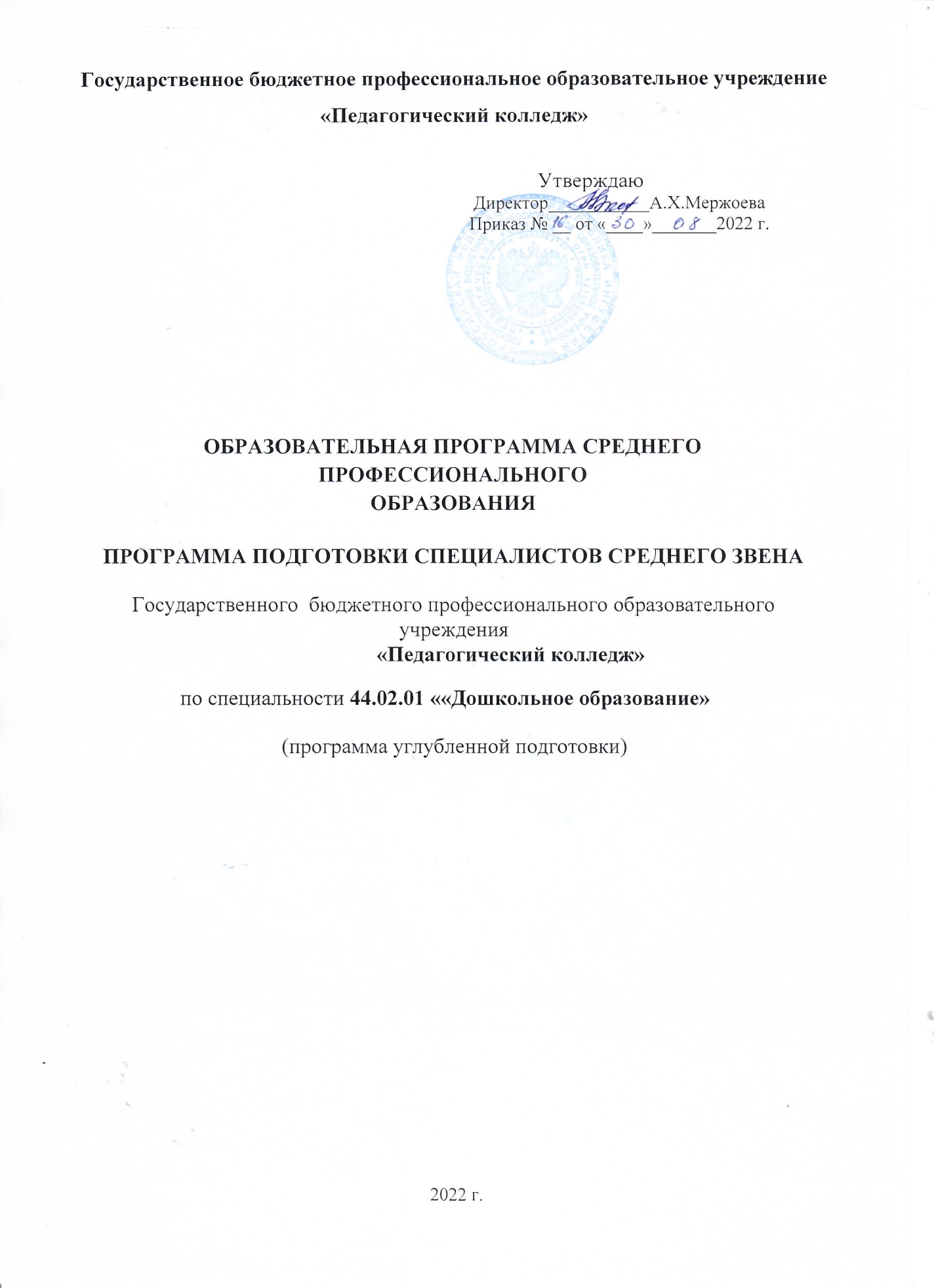 Программа подготовки специалистов среднего звена составлена на основе Федерального государственного образовательного стандарта (далее ФГОС) по специальности среднего профессионального образования (далее СПО) 44.02.01 Дошкольное образование, утвержденного приказом Министерства образования и науки Российской Федерации от № 1351 от 27.10.2014 г., зарегистрированного Министерством юстиции 24.11.2014 г., рег. № 34898.Укрупненная группа специальностей 44.00.00.ОБРАЗОВАНИЕ ИПЕДАГОГИЧЕСКИЕ НАУКИ.Разработчики:МержоеваАйшетХусеновна, директор ГБПОУ  « Педагогический колледж»Ферзаули Лейла Артшхоевна, заместитель директора по учебной работе ГБПОУ « Педагогический колледж», преподавательСултыгова Фарида Магометовна –зав. учебной работы   ГБПОУ  « Педагогический колледж», преподавательПрограмма подготовки специалистов среднего звена по специальности 44.02.01 Дошкольное образование» рекомендована научно-методическом советом протокол №1 от 31.08.2021 годаПрограмма подготовки специалистов среднего звена по специальности 44.02.01 Дошкольное образование» рассмотрена на педагогическом совете 26.08.2021 года, протокол №1; 27.09.2022г.СОДЕРЖАНИЕПрограмма подготовки специалистов среднего звена (далее - ППССЗ) 44.02.01 Дошкольное образование представляет собой комплекс нормативно-методической документации, регламентирующий содержание, организацию и оценку качества подготовки обучающихся и выпускников по специальности 44.02.01 Дошкольное образование.Основными пользователями ППССЗ являются:администрация, преподаватели, сотрудники ГБПОУ  «Педагогический колледж»;обучающиеся по специальности 44.02.01 Дошкольное образование;абитуриенты и их родители (лица, их заменяющие);работодатели.Нормативно-правовые основы разработки основной профессиональной образовательной программы - программы подготовки специалистов среднего звена 44.02.02 Преподавание в начальных классахНормативную правовую основу разработки программы подготовки специалистов среднего звена составляют: Федеральный закон Российской Федерации «Об образовании в Российской Федерации» от 29 декабря 2012 г. №273-ФЗ. Федеральный государственный образовательный стандарт специальности среднего профессионального образования 44.02.01 Дошкольное образование, утвержденный приказом Министерства образования и науки Российской Федерации № 1351 от 27.10.2014 г, зарегистрированного Министерством юстиции 24.11.2014 г.; Приказ Минобрнауки России от 14 июня 2013 г. № 464 «Об утверждении Порядка организации и осуществления образовательной деятельности по образовательным программам среднего профессионального образования» (с изменениями, внесенными приказами Минобрнауки России от 22 января 2014г. №31, от 15 декабря 2014 г. № 1580, приказом Минпросвещения России от 28 августа 2020 года №441); Приказы Министерства науки и высшего образования Российской Федерации, Министерства просвещения Российской Федерации от 5 августа 2020 года №885/390 «Об утверждении Положения «О практической подготовке обучающихся»; Приказ Министерства образования и науки Российской Федерации от 16 августа 2013 г. № 968 «Об утверждении Порядка проведения государственной итоговой аттестации по образовательным программам среднего профессионального образования» (с изменениями от 31.01.2014 г., 17.11.2017 г). Профессиональный стандарт «Педагог (педагогическая деятельность в сфере дошкольного, начального общего, основного общего, среднего общего образования) (воспитатель, учитель)», утвержденный приказом Минтруда от 18 октября 2013 г.-Приказ Минобрнауки России от 17 мая 2012 г. № 413 «Об утверждении федерального государственного образовательного стандарта среднего общего образования» (с изменениями от 29.12.2014 №1645, от 31.12.2015 №1578, от 29.06.2017 №613).обязательной части, и на введение новых дисциплин, междисциплинарных курсов в соответствии с Структура основной профессиональной образовательной программы программы подготовки специалистов среднего звена и нормативно-правовые основы разработки основной профессиональной образовательной программыОсновная профессиональная образовательная программа - программа подготовки специалистов среднего звена (далее - ППССЗ), реализуемая ГБПОУ  «Педагогический колледж» по специальности 44.02.01 Дошкольное образование углубленной подготовки представляет собой систему документов, разработанных и утвержденных образовательной организацией с учетом требований рынка труда на основе федерального государственного образовательного стандарта среднего профессионального образования по специальности 44.02.01 Дошкольное образованиеПеред началом разработки ППССЗ была определена ее специфика с учетом направленности на удовлетворение потребностей рынка труда и работодателей, конкретизированы конечные результаты обучения в виде компетенций, умений и знаний, приобретаемого практического опыта. Конкретные виды деятельности, к которым готовится выпускник, соответствуют присваиваемой квалификации, определяют содержание образовательной программы, разработанной образовательной организацией совместно с  дошкольным образовательным учреждением ППССЗ регламентирует цели, ожидаемые результаты, содержание, условия и технологии реализации образовательного процесса, оценку качества подготовки выпускника по данной специальности и включает в себя: учебный план; календарный учебный график; рабочие программы учебных дисциплин; рабочие программы профессиональных модулей; программы учебной и производственной практики; оценочные материалы; методические материалы; программу воспитания; календарный план воспитательной работы.ППССЗ реализуется в совместной образовательной, производственной, общественной и иной деятельности обучающихся и работников колледжа. ППССЗ предусматривают изучение учебных циклов: общеобразовательный учебный цикл; общий гуманитарный и социально-экономический учебный цикл; математический и общий естественнонаучный учебный цикл; профессиональный учебный цикл; и разделов: учебная практика; производственная практика (по профилю специальности); производственная практика (преддипломная); промежуточная аттестация;государственная итоговая аттестация (подготовка и защита выпускнойквалификационной работы).В рабочих программах всех учебных дисциплин и профессиональных модулей сформулированы требования к результатам их освоения: компетенциям, приобретаемому практическому опыту, знаниям и умениям.При формировании ППССЗ объем времени, отведенный на вариативную часть учебных циклов ППССЗ, использован для увеличения объема времени, отведенного на дисциплины и модули потребностями работодателей и спецификой деятельности образовательной организации (характеристика вариативной части программы представлена в Пояснительной записке к учебному плану).Обучающим обеспечена возможность участвовать в формировании индивидуальной образовательной программы через выбор дисциплин вариативной части, выбор направления исследования в рамках выполнения курсовой и выпускной квалификационной работы, возможность обучения по индивидуальному учебному плану.ППССЗ ежегодно обновляется с учетом запросов работодателей, особенностей развития региона, науки, культуры, экономики, техники, технологий и социальной сферы в рамках, установленных ФГОС.В целях реализации компетентностного подхода в образовательном процессе используются активные и интерактивные формы проведения занятий (деловые и ролевые игры, разбор конкретных ситуаций, психологические и иные тренинги, групповые дискуссии, проектная деятельность) в сочетании с внеаудиторной работой для формирования и развития общих и профессиональных компетенций обучающихся.ППССЗ реализуется с использованием сетевой формы: при освоении дисциплины Физическая культура (разделы «Легкая атлетика», «Лыжная подготовка») используются ресурсы физкультурно-спортивных организаций и иных организаций, обладающих ресурсами для проведения занятий по легкой атлетике и лыжной подготовке (открытый стадион широкого профиля с элементами полосы препятствий).При реализации ППССЗ обучающиеся имеют академические права и обязанности в соответствии с Федеральным законом от 29 декабря 2012 г. №273-ФЗ «Об образовании в Российской Федерации».Максимальный объем учебной нагрузки обучающегося составляет 54 академических часа в неделю, включая все виды аудиторной и внеаудиторной учебной нагрузки. Максимальный объем аудиторной учебной нагрузки в очной форме обучения составляет 36 академических часов в неделю.Общая продолжительность каникул в учебном году составляет 10 - 11 недель, в том числе не менее 2-х недель в зимний период.Получение СПО на базе основного общего образования осуществляется с одновременным получением среднего общего образования в пределах ППССЗ.ППССЗ, реализуемая на базе основного общего образования, разрабатывается на основе требований соответствующих федеральных государственных образовательных стандартов среднего общего образования и СПО с учетом получаемой специальности СПО.Образовательная деятельность при освоении образовательной программы осуществляется, в том числе, и в форме практической подготовки в условиях выполнения обучающимися определенных видов работ, связанных с будущей профессиональной деятельностью и направленных на формирование, закрепление, развитие практических навыков и компетенций по профилю образовательной программы.Практическая подготовка организуется непосредственно в колледже или в организации, осуществляющей деятельность по профилю соответствующей образовательной программы (далее - профильная организация) на основании договора, заключаемого между колледжем и профильной организацией.Образовательная деятельность в форме практической подготовки организуется при реализации учебных предметов, курсов, дисциплин, профессиональных модулей, практики, иных компонентов образовательных программ, предусмотренных учебным планом.Реализация компонентов образовательной программы в форме практической подготовки может осуществляться непрерывно либо путем чередования с реализацией иных компонентов образовательной программы в соответствии с календарным учебным графиком и учебным планом.Практическая подготовка при реализации учебных предметов, курсов, дисциплин (модулей) организуется путем проведения практических занятий, практикумов, лабораторных работ и иных аналогичных видов учебной деятельности, предусматривающих участие обучающихся колледжа в выполнении отдельных элементов работ, связанных с будущей профессиональной деятельностью.Практическая подготовка при проведении практики организуется путем непосредственного выполнения обучающимися определенных видов работ, связанных с будущей профессиональной деятельностью.При реализации ППССЗ предусматриваются следующие виды практик: учебная и производственная. Производственная практика состоит из двух этапов: практики по профилю специальности и преддипломной практики. Учебная практика и производственная практика (по профилю специальности) проводятся образовательной организацией при освоении обучающимися профессиональных компетенций в рамках профессиональных модулей и реализуются как концентрированно в несколько периодов, так и рассредоточено, чередуясь с теоретическими занятиями в рамках профессиональных модулей.Производственная практика проводится в дошкольных организациях. Аттестация по итогам производственной практики проводится с учетом (или на основании) результатов, подтвержденных документами соответствующих образовательных организаций.Система учебно-исследовательской работы студентов является неотъемлемой составной частью подготовки специалистов среднего звена. Основной целью учебно-исследовательской работы студентов в колледже является развитие умений исследовательской деятельности, совершенствование общих и профессиональных компетенций студентов, формирование способности к участию в исследовательской и проектной деятельности в области дошкольного образования.Обязательными для всех студентов являются следующие виды учебно-исследовательских работ студентов:индивидуальный проект, курсовая работа ивыпускная квалификационная работа. Индивидуальный проект (I курс обучения на базе основного общего образования) выполняется в рамках одной или нескольких учебных дисциплин общеобразовательного учебного цикла. Курсовая работа выполняется на III курсе обучения за счет часов самостоятельной работы под руководством преподавателя. Выпускная квалификационная работа является основанием для присвоения квалификации и выполняется по профессиональному модулю в период обучения на последнем курсе.В период обучения с юношами проводятся учебные сборы.1.3. Нормативный срок освоения программыНормативные сроки освоения основной профессиональной образовательной программы среднего профессионального образования - программы подготовки специалистов среднего звена углубленной подготовки при очной форме получения образования и присваиваемая квалификация приводятся в таблице 1.Таблица 1Срок получения среднего профессионального образования поданной ППССЗ углубленной подготовки в очной форме обучения на базе основного общего образования составляет 199 недель, в том числе:2. ПРОГРАММА ПОДГОТОВКИ СПЕЦИАЛИСТОВ СРЕДНЕГО ЗВЕНА В ЧАСТИ ПОЛУЧЕНИЯ СРЕДНЕГО ОБЩЕГО ОБРАЗОВАНИЯ В ПРЕДЕЛАХ ОСВОЕНИЯ ОБРАЗОВАТЕЛЬНОЙ ПРОГРАММЫ СРЕДНЕГО ПРОФЕССИОНАЛЬНОГО ОБРАЗОВАНИЯ НА БАЗЕ ОСНОВНОГО ОБЩЕГО ОБРАЗОВАНИЯ2.1 ЦЕЛЕВОЙ РАЗДЕЛ ППССЗ В ЧАСТИ ПОЛУЧЕНИЯ СРЕДНЕГО ОБЩЕГО ОБРАЗОВАНИЯ В ПРЕДЕЛАХ ОСВОЕНИЯ ОБРАЗОВАТЕЛЬНОЙ ПРОГРАММЫ СРЕДНЕГО ПРОФЕССИОНАЛЬНОГО ОБРАЗОВАНИЯ НА БАЗЕ ОСНОВНОГО ОБЩЕГО ОБРАЗОВАНИЯПояснительная запискаЦели и задачи реализации ППССЗ в части получения среднего общего образования в пределах освоения образовательной программы среднего профессионального образования на базе основного общего образования (далее - ППССЗ в части СОО)Целями реализации ППССЗ в части СОО являются:- становление	и развитие личности обучающегося в ее	самобытности иуникальности, осознание собственной индивидуальности, появление жизненных планов, готовность к самоопределению;- достижение выпускниками планируемых результатов:	компетенций икомпетентностей, определяемых личностными, семейными,	общественными,государственными потребностями и возможностями обучающегося старшего школьного возраста, индивидуальной образовательной траекторией его развития и состоянием здоровья.Достижение поставленных целей при разработке и реализации образовательной организацией основной образовательной программы среднего общего образования предусматривает решение следующих основных задач: формирование российской гражданской идентичности обучающихся; сохранение и развитие культурного разнообразия и языкового наследия многонационального народа Российской Федерации, реализация права на изучение родного языка, овладение духовными ценностями и культурой многонационального народа России; обеспечение равных возможностей получения качественного среднего общего образования; обеспечение достижения обучающимися образовательных результатов в соответствии с требованиями, установленными Федеральным государственным образовательным стандартом среднего общего образования (далее - ФГОС СОО); установление требований к воспитанию и социализации обучающихся, их самоидентификации посредством личностно и общественно значимой деятельности, социального и гражданского становления, осознанного выбора профессии, понимание значения профессиональной деятельности для человека и общества, в том числе через реализацию образовательных программ, входящих в основную образовательную программу; обеспечение преемственности основных образовательных программ начального общего, основного общего, среднего общего, профессионального образования; создание условий для развития и самореализации обучающихся, для формирования здорового, безопасного и экологически целесообразного образа жизни обучающихся.Принципы и подходы к формированию ППССЗ в части СООМетодологической основой ФГОС СОО является системно-деятельностный подход, который предполагает: формирование готовности обучающихся к саморазвитию и непрерывному образованию; проектирование и конструирование развивающей образовательной среды организации, осуществляющей образовательную деятельность; активную учебно-познавательную деятельность обучающихся; построение образовательной деятельности с учетом индивидуальных, возрастных, психологических, физиологических особенностей и здоровья обучающихся.Основная образовательная программа при конструировании и осуществлении образовательной деятельности ориентируется на личность как цель, субъект, результат и главный критерий эффективности, на создание соответствующих условий для саморазвития творческого потенциала личности.Осуществление принципа индивидуально-дифференцированного подхода позволяет создать оптимальные условия для реализации потенциальных возможностей каждого обучающегося.ППССЗ в части СОО формируется с учетом психолого-педагогических особенностей развития детей 15-18 лет, связанных с формированием у обучающихся системы значимых социальных и межличностных отношений, ценностно-смысловых установок, отражающих личностные и гражданские позиции в деятельности, ценностных ориентаций, мировоззрения как системы обобщенных представлений о мире в целом, об окружающей действительности, других людях и самом себе, готовности руководствоваться ими в деятельности;с переходом от учебных действий, характерных для основной школы и связанных с овладением учебной деятельностью в единстве мотивационно-смыслового и операционно-технического компонентов, к учебно-профессиональной деятельности, реализующей профессиональные и личностные устремления обучающихся.Ведущее место у обучающихся на уровне среднего общего образования занимают мотивы, связанные с самоопределением и подготовкой к самостоятельной жизни, с дальнейшим образованием и самообразованием. Эти мотивы приобретают личностный смысл и становятся действенными; с освоением видов деятельности по получению нового знания в рамках учебного предмета, его преобразованию и применению в учебных, учебно-проектных и социально-проектных ситуациях, с появлением интереса к теоретическим проблемам, к способам познания и учения, к самостоятельному поиску учебно-теоретических проблем, способности к построению индивидуальной образовательной траектории;с формированием у обучающихся научного типа мышления, овладением научной терминологией, ключевыми понятиями, методами и приемами; с самостоятельным приобретением идентичности; повышением требовательности к самому себе; углублением самооценки; большим реализмом в формировании целей и стремлении к тем или иным ролям; ростом устойчивости к фрустрациям; усилением потребности влиять на других людей.ППССЗ в части СОО формируется с учетом принципа демократизации, который обеспечивает формирование и развитие демократической культуры всех участников образовательных отношений на основе сотрудничества, сотворчества, личной ответственности в том числе через развитие органов государственно-общественного управления образовательной организацией.ППССЗ в части СОО формируется в соответствии с требованиями ФГОС СОО и с учетом индивидуальных особенностей, потребностей и запросов обучающихся и их родителей (законных представителей) при получении среднего общего образования, включая образовательные потребности обучающихся с ограниченными возможностями здоровья и инвалидов, а также значимость данного уровня общего образования для дальнейшего освоения ППССЗ и будущей профессиональной деятельности.Общая характеристика ППССЗ в части СООППССЗ в части СОО разработана на основе ФГОС СОО, Конституции Российской Федерации, Конвенции ООН о правах ребенка, учитывает региональные, национальные и этнокультурные потребности народов Российской Федерации, обеспечивает достижение обучающимися образовательных результатов в соответствии с требованиями, установленными ФГОС СОО, определяет цели, задачи, планируемые результаты, содержание и организацию образовательной деятельности.ППССЗ в части СОО содержит три раздела: целевой, содержательный и организационный.В целях обеспечения индивидуальных потребностей обучающихся в основной образовательной программе предусматриваются учебные предметы, обеспечивающие различные интересы обучающихся.Организация образовательной деятельности основана на дифференциации содержания с учетом образовательных потребностей и интересов обучающихся, обеспечивающих изучение учебных предметов всех предметных на базовом или углубленном уровнях (профильное обучение).Планируемые результаты освоения обучающимися ППССЗ в части СООФГОС СОО устанавливает требования к результатам освоения обучающимися основной образовательной программы:личностным, включающим готовность и способность обучающихся к саморазвитию и личностному самоопределению, сформированность их мотивации к обучению и целенаправленной познавательной деятельности, системы значимых социальных и межличностных отношений, ценностно-смысловых установок, отражающих личностные и гражданские позиции в деятельности, антикоррупционное мировоззрение, правосознание, экологическую культуру, способность ставить цели и строить жизненные планы, способность к осознанию российской гражданской идентичности в поликультурном социуме;метапредметным, включающим освоенные обучающимися межпредметные понятия и универсальные учебные действия (регулятивные, познавательные, коммуникативные), способность их использования в познавательной и социальной практике, самостоятельность в планировании и осуществлении учебной деятельности и организации учебного сотрудничества с педагогами и сверстниками, способность к построению индивидуальной образовательной траектории, владение навыками учебно-исследовательской, проектной и социальной деятельности;предметным, включающим освоенные обучающимися в ходе изучения учебного предмета умения, специфические для данной предметной области, виды деятельности по получению нового знания в рамках учебного предмета, его преобразованию и применению в учебных, учебно-проектных и социально-проектных ситуациях, формирование научного типа мышления, владение научной терминологией, ключевыми понятиями, методами и приемами.Личностные результаты освоения ППССЗ в части СОО должны отражать: российскую гражданскую идентичность, патриотизм, уважение к своему народу, чувства ответственности перед Родиной, гордости за свой край, свою Родину, прошлое и настоящее многонационального народа России, уважение государственных символов (герб, флаг, гимн);гражданскую позицию как активного и ответственного члена российского общества, осознающего свои конституционные права и обязанности, уважающего закон и правопорядок, обладающего чувством собственного достоинства, осознанно принимающего традиционные национальные и общечеловеческие гуманистические и демократические ценности; готовность к служению Отечеству, его защите;сформированность мировоззрения, соответствующего современному уровню развития науки и общественной практики, основанного на диалоге культур, а также различных форм общественного сознания, осознание своего места в поликультурном мире;сформированность основ саморазвития и самовоспитания в соответствии с общечеловеческими ценностями и идеалами гражданского общества; готовность и способность к самостоятельной, творческой и ответственной деятельности; толерантное сознание и поведение в поликультурном мире, готовность и способность вести диалог с другими людьми, достигать в нем взаимопонимания, находить общие цели и сотрудничать для их достижения, способность противостоять идеологии экстремизма, национализма, ксенофобии, дискриминации по социальным, религиозным, расовым, национальным признакам и другим негативным социальным явлениям; навыки сотрудничества со сверстниками, детьми младшего возраста, взрослыми в образовательной, общественно полезной, учебно-исследовательской, проектной и других видах деятельности; нравственное сознание и поведение на основе усвоения общечеловеческих ценностей; готовность и способность к образованию, в том числе самообразованию, на протяжении всей жизни; сознательное отношение к непрерывному образованию как условию успешной профессиональной и общественной деятельности; эстетическое отношение к миру, включая эстетику быта, научного и технического творчества, спорта, общественных отношений; принятие и реализацию ценностей здорового и безопасного образа жизни, потребности в физическом самосовершенствовании, занятиях спортивно-оздоровительной деятельностью, неприятие вредных привычек: курения, употребления алкоголя, наркотиков; бережное, ответственное и компетентное отношение к физическому и психологическому здоровью, как собственному, так и других людей, умение оказывать первую помощь;осознанный выбор будущей профессии и возможностей реализации собственных жизненных планов; отношение к профессиональной деятельности как возможности участия в решении личных, общественных, государственных, общенациональных проблем;сформированность экологического мышления, понимания влияния социальноэкономических процессов на состояние природной и социальной среды; приобретение опыта эколого-направленной деятельности; ответственное отношение к созданию семьи на основе осознанного принятия ценностей семейной жизни.Личностные результаты можно классифицировать по сферам отношений обучающегося: Личностные результаты в сфере отношений обучающихся к себе, к своему здоровью, к познанию себя: ориентация обучающихся на достижение личного счастья, реализацию позитивных жизненных перспектив, инициативность, креативность, готовность и способность к личностному самоопределению, способность ставить цели и строить жизненные планы; готовность и способность обеспечить себе и своим близким достойную жизнь в процессе самостоятельной, творческой и ответственной деятельности; готовность и способность обучающихся к отстаиванию личного достоинства, собственного мнения, готовность и способность вырабатывать собственную позицию по отношению к общественно-политическим событиям прошлого и настоящего на основе осознания и осмысления истории, духовных ценностей и достижений нашей страны; готовность и способность обучающихся к саморазвитию и самовоспитанию в соответствии с общечеловеческими ценностями и идеалами гражданского общества, потребность в физическом самосовершенствовании, занятиях спортивно-оздоровительной деятельностью; принятие и реализация ценностей здорового и безопасного образа жизни, бережное, ответственное и компетентное отношение к собственному физическому и психологическому здоровью; неприятие вредных привычек: курения, употребления алкоголя, наркотиков.Личностные результаты в сфере отношений обучающихся к России как к Родине (Отечеству): российская идентичность, способность к осознанию российской идентичности в поликультурном социуме, чувство причастности к историко-культурной общности российского народа и судьбе России, патриотизм, готовность к служению Отечеству, его защите; уважение к своему народу, чувство ответственности перед Родиной, гордости за свой край, свою Родину, прошлое и настоящее многонационального народа России, уважение к государственным символам (герб, флаг, гимн); формирование уважения к русскому языку как государственному языку Российской Федерации, являющемуся основой российской идентичности и главным фактором национального самоопределения; воспитание уважения к культуре, языкам, традициям и обычаям народов, проживающих в Российской Федерации.Личностные результаты в сфере отношений обучающихся к закону, государству и к гражданскому обществу:гражданственность, гражданская позиция активного и ответственного члена российского общества, осознающего свои конституционные права и обязанности, уважающего закон и правопорядок, осознанно принимающего традиционные национальные и общечеловеческие гуманистические и демократические ценности, готового к участию в общественной жизни;признание неотчуждаемости основных прав и свобод человека, которые принадлежат каждому от рождения, готовность к осуществлению собственных прав и свобод без нарушения прав и свобод других лиц, готовность отстаивать собственные права и свободы человека и гражданина согласно общепризнанным принципам и нормам международного права и в соответствии с Конституцией Российской Федерации, правовая и политическая грамотность; мировоззрение, соответствующее современному уровню развития науки и общественной практики, основанное на диалоге культур, а также различных форм общественного сознания, осознание своего места в поликультурном мире;интериоризация ценностей	демократии и	социальной	солидарности,готовность к договорному регулированию отношений в группе или социальной организации; готовность обучающихся к конструктивному участию в принятии решений, затрагивающих их права и интересы, в том числе в различных формах общественной самоорганизации, самоуправления, общественно значимой деятельности; приверженность идеям интернационализма, дружбы, равенства, взаимопомощи народов; воспитание уважительного отношения к национальному достоинству людей, их чувствам, религиозным убеждениям;готовность обучающихсяпротивостоять	идеологии	экстремизма,национализма, ксенофобии; коррупции; дискриминации по социальным, религиозным, расовым, национальным признакам и другим негативным социальным явлениям.Личностные результаты в сфере отношений обучающихся с окружающими людьми:- нравственное сознание и поведение на основе усвоения общечеловеческих ценностей, толерантного сознания и поведения в поликультурном мире, готовности и способности вести диалог с другими людьми, достигать в нем взаимопонимания, находить общие цели и сотрудничать для их достижения;принятие гуманистических	ценностей, осознанное, уважительное идоброжелательное отношение к другому человеку, его мнению, мировоззрению; способность к сопереживанию и формирование позитивного отношения к людям, в том числе к лицам с ограниченными возможностями здоровья и инвалидам; бережное, ответственное и компетентное отношение к физическому и психологическому здоровью других людей, умение оказывать первую помощь; формирование выраженной в поведении нравственной позиции, в том числе способности к сознательному выбору добра, нравственного сознания и поведения на основе усвоения общечеловеческих ценностей и нравственных чувств (чести, долга, справедливости, милосердия и дружелюбия); развитие компетенций сотрудничества со сверстниками, детьми младшего возраста, взрослыми в образовательной, общественно полезной, учебно-исследовательской, проектной и других видах деятельности.Личностные результаты в сфере отношений обучающихся к окружающему миру, живой природе, художественной культуре: мировоззрение, соответствующее современному уровню развития науки, значимости науки, готовность к научно-техническому творчеству, владение достоверной информацией о передовых достижениях и открытиях мировой и отечественной науки, заинтересованность в научных знаниях об устройстве мира и общества; готовность и способность к образованию, в том числе самообразованию, на протяжении всей жизни; сознательное отношение к непрерывному образованию как условию успешной профессиональной и общественной деятельности; экологическая культура, бережное отношения к родной земле, природным богатствам России и мира; понимание влияния социально-экономических процессов на состояние природной и социальной среды, ответственность за состояние природных ресурсов; умения и навыки разумного природопользования, нетерпимое отношение к действиям, приносящим вред экологии; приобретение опыта эколого-направленной деятельности; эстетическое отношение к миру, готовность к эстетическому обустройству собственного быта.Личностные результаты в сфере отношений обучающихся к семье и родителям, в том числе подготовка к семейной жизни: ответственное отношение к созданию семьи на основе осознанного принятия ценностей семейной жизни; положительный образ семьи, родительства (отцовства и материнства), интериоризация традиционных семейных ценностей.Личностные результаты в сфере отношения обучающихся к труду, в сфере социально-экономических отношений: уважение ко всем формам собственности, готовность к защите своей собственности, осознанный выбор будущей профессии как путь и способ реализации собственных жизненных планов; готовность обучающихся к трудовой профессиональной деятельности как к возможности участия в решении личных, общественных, государственных, общенациональных проблем; потребность трудиться, уважение к труду и людям труда, трудовым достижениям, добросовестное, ответственное и творческое отношение к разным видам трудовой деятельности; готовность к самообслуживанию, включая обучение и выполнение домашних обязанностей.Личностные результаты в сфере физического, психологического, социального и академического благополучия обучающихся: физическое, эмоционально-психологическое, социальное благополучие обучающихся в жизни образовательной организации, ощущение детьми безопасности и психологического комфорта, информационной безопасности.Метапредметные результаты освоения ППССЗ в части СОО должны отражать: умение самостоятельно определять цели деятельности и составлять планы деятельности; самостоятельно осуществлять, контролировать и корректировать деятельность; использовать все возможные ресурсы для достижения поставленных целей и реализации планов деятельности; выбирать успешные стратегии в различных ситуациях; умение продуктивно общаться и взаимодействовать в процессе сов- местной деятельности, учитывать позиции других участников деятельности, эффективно разрешать конфликты; владение навыками познавательной, учебно-исследовательской и проектной деятельности, навыками разрешения проблем; способность и готовность к самостоятельному поиску методов решения практических задач, применению различных методов познания; готовность и способность к самостоятельной информационно-познавательной деятельности, владение навыками получения необходимой информации из словарей разных типов, умение ориентироваться в различных источниках информации, критически оценивать и интерпретировать информацию, получаемую из различных источников; умение использовать средства информационных и коммуникационных технологий (далее - ИКТ) в решении когнитивных, коммуникативных и организационных задач с соблюдением требований эргономики, техники безопасности, гигиены, ресурсосбережения, правовых и этических норм, норм информационной безопасности; умение определять назначение и функции различных социальных институтов; умение самостоятельно оценивать и принимать решения, определяющие стратегию поведения, с учетом гражданских и нравственных ценностей; владение языковыми средствами - умение ясно, логично и точно излагать свою точку зрения, использовать адекватные языковые средства; владение навыками познавательной рефлексии как осознания совершаемых действий и мыслительных процессов, их результатов и оснований, границ своего знания и незнания, новых познавательных задач и средств их достижения.Метапредметные результаты освоения ППССЗ в части СОО представлены тремя группами универсальных учебных действий (далее - УУД).Регулятивные универсальные учебные действияОбучающийся научится: самостоятельно определять цели, задавать параметры и критерии, по которым можно определить, что цель достигнута; оценивать возможные последствия достижения поставленной цели в деятельности, собственной жизни и жизни окружающих людей, основываясь на соображениях этики и морали; ставить и формулировать собственные задачи в образовательной деятельности и жизненных ситуациях; оценивать ресурсы, в том числе время и другие нематериальные ресурсы, необходимые для достижения поставленной цели; выбирать путь достижения цели, планировать решение поставленных задач, оптимизируя материальные и нематериальные затраты; организовывать эффективный поиск ресурсов, необходимых для достижения поставленной цели; сопоставлять полученный результат деятельности с поставленной заранеецелью.Познавательные универсальные учебные действияОбучающийся научится: искать и находить обобщенные способы решения задач, в том числе, осуществлять развернутый информационный поиск и ставить на его основе новые (учебные и познавательные) задачи; критически оценивать и интерпретировать информацию с разных позиций, распознавать и фиксировать противоречия в информационных источниках; использовать различные модельно-схематические средства для представления существенных связей и отношений, а также противоречий, выявленных в информационных источниках; находить и приводить критические аргументы в отношении действий и суждений другого; спокойно и разумно относиться к критическим замечаниям в отношении собственного суждения, рассматривать их как ресурс собственного развития; выходить за рамки учебного предмета и осуществлять целенаправленный поиск возможностей для широкого переноса средств и способов действия; выстраивать индивидуальную образовательную траекторию, учитывая ограничения со стороны других участников и ресурсные ограничения; менять и удерживать разные позиции в познавательной деятельности.Коммуникативные универсальные учебные действияОбучающийся научится: осуществлять деловую коммуникацию как со сверстниками, так и со взрослыми (как внутри образовательной организации, так и за ее пределами), подбирать партнеров для деловой коммуникации исходя из соображений результативности взаимодействия, а не личных симпатий; при осуществлении групповой работы быть как руководителем, так и членом команды в разных ролях (генератор идей, критик, исполнитель, выступающий, эксперт и т.д.); координировать и выполнять работу в условиях реального, виртуального и комбинированного взаимодействия; развернуто, логично и точно излагать свою точку зрения с использованием адекватных (устных и письменных) языковых средств; распознавать конфликтогенные ситуации и предотвращать конфликты до их активной фазы, выстраивать деловую и образовательную коммуникацию, избегая личностных оценочных суждений.Предметные результаты освоения ППССЗ в части СОО устанавливаются для учебных предметов на базовом уровне для базовых и профильных учебных дисциплин.Базовые учебные дисциплины - общеобразовательные учебные дисциплины: общие и по выбору из обязательных предметных областей ФГОС СОО, изучаемые с учетом требований ФГОС СОО на базовом уровне в пределах освоения ООП СПО на базе основного общего образования с получением среднего общего образования.Профильные учебные дисциплины - общеобразовательные учебные дисциплины, изучаемые в соответствии с требованиями ФГОС СОО на базовом уровне в пределах освоения ООП СПО на базе основного общего образования с получением среднего общего образования, но более углубленно с учетом профиля профессионального образования, специфики осваиваемой профессии или специальности СПО.Предметные результаты освоения основной образовательной программы для учебных предметов на базовом уровне ориентированы на обеспечение преимущественно общеобразовательной и общекультурной подготовки.Предметные результаты освоения основной образовательной программы для учебных предметов на углубленном уровне ориентированы преимущественно на подготовку к последующему профессиональному образованию, развитие индивидуальных способностей обучающихся путем более глубокого, чем это предусматривается базовым курсом, освоением основ наук, систематических знаний и способов действий, присущих данному учебному предмету.Предметные результаты освоения интегрированных учебных предметов ориентированы на формирование целостных представлений о мире и общей культуры обучающихся путем освоения систематических научных знаний и способов действий на метапредметной основе.Предметные результаты освоения основной образовательной программы должны обеспечивать возможность дальнейшего успешного профессионального обучения или профессиональной деятельности.Русский язык и литератураИзучение предметной области «Русский язык и литература» - языка как знаковой системы, лежащей в основе человеческого общения, формирования российской гражданской, этнической и социальной идентичности, позволяющей понимать, быть понятым, выражать внутренний мир человека, в том числе при помощи альтернативных средств коммуникации, должно обеспечить:— сформированность представлений о роли языка в жизни человека, общества, государства, способности свободно общаться в различных формах и на разные темы; включение в культурно-языковое поле русской и общечеловеческой культуры, воспитание ценностного отношения к русскому языку как носителю культуры, как государственному языку Российской Федерации, языку межнационального общения народов России;сформированность осознания тесной связи между языковым, литературным, интеллектуальным, духовно-нравственным развитием личности и ее социальным ростом;сформированность устойчивого интереса к чтению как средству познания других культур, уважительного отношения к ним; приобщение к российскому литературному наследию и через него - к сокровищам отечественной и мировой культуры; сформированность чувства причастности к российским свершениям, традициям и осознание исторической преемственности поколений; свободное использование словарного запаса, развитие культуры владения русским литературным языком во всей полноте его функциональных возможностей в соответствии с нормами устной и письменной речи, правилами русского речевого этикета;сформированность знаний о русском языке как системе и как развивающемся явлении, о его уровнях и единицах, о закономерностях его функционирования, освоение базовых понятий лингвистики, аналитических умений в отношении языковых единиц и текстов разных функционально-смысловых типов и жанров.Предметные результаты изучения предметной области «Русский язык и литература» включают результаты изучения учебных предметов:«Русский язык», «Литература» - требования к предметным результатам освоения углубленного курса русского языка и литературы должны включать требования к результатам освоения базового курса и дополнительно отражать:сформированность представлений о лингвистике как части общечеловеческого гуманитарного знания;сформированность представлений о языке как многофункциональной развивающейся системе, о стилистических ресурсах языка; владение знаниями о языковой норме, ее функциях и вариантах, о нормах речевого поведения в различных сферах и ситуациях общения; владение умением анализировать единицы различных языковых уровней, а также языковые явления и факты, допускающие неоднозначную интерпретацию;сформированность умений лингвистического анализа текстов разной функционально-стилевой и жанровой принадлежности; владение различными приемами редактирования текстов;сформированность умений проводить лингвистический эксперимент и использовать его результаты в процессе практической речевой деятельности; понимание и осмысленное использование понятийного аппарата современного литературоведения в процессе чтения и интерпретации художественных произведений; владение навыками комплексного филологического анализа художественного текста;сформированность представлений о системе стилей художественной литературы разных эпох, литературных направлениях, об индивидуальном авторскомстиле; владение начальными навыками литературоведческого исследования историко- и теоретико-литературного характера; умение оценивать художественную интерпретацию литературного произведения в произведениях других видов искусств (графика и живопись, театр, кино, музыка);сформированность представлений о принципах основных направлений литературной критики.Родной язык и родная литератураИзучение предметной области «Родной язык и родная литература» должно обеспечить:сформированность представлений о роли родного языка в жизни человека, общества, государства, способности свободно общаться на родном языке в различных формах и на разные темы; включение в культурно-языковое поле родной литературы и культуры, воспитание ценностного отношения к родному языку как носителю культуры своего народа;сформированность осознания тесной связи между языковым, литературным, интеллектуальным, духовно-нравственным развитием личности и ее социальным ростом;сформированность устойчивого интереса к чтению на родном языке как средству познания культуры своего народа и других культур, уважительного отношения к ним; приобщение к литературному наследию и через него - к сокровищам отечественной и мировой культуры; сформированность чувства причастности к свершениям, традициям своего народа и осознание исторической преемственности поколений; свободное использование словарного запаса, развитие культуры владения родным литературным языком во всей полноте его функциональных возможностей в соответствии с нормами устной и письменной речи, правилами речевого этикета;сформированность знаний о родном языке как системе и как развивающемся явлении, о его уровнях и единицах, о закономерностях его функционирования, освоение базовых понятий лингвистики, аналитических умений в отношении языковых единиц и текстов разных функционально-смысловых типов и жанров.Предметные результаты изучения предметной области «Родной язык и родная литература» включают предметные результаты учебных предметов:«Родной язык», «Родная литература» - требования к предметным результатам освоения базового курса родного языка и родной литературы должны отражать:сформированность понятий о нормах родного языка и применение знаний о них в речевой практике; владение видами речевой деятельности на родном языке (аудирование, чтение, говорение и письмо), обеспечивающими эффективное взаимодействие с окружающими людьми в ситуациях формального и неформального межличностного и межкультурного общения;сформированность навыков свободного использования коммуникативноэстетических возможностей родного языка;сформированность понятий и систематизацию научных знаний о родном языке; осознание взаимосвязи его уровней и единиц; освоение базовых понятий лингвистики, основных единиц и грамматических категорий родного языка;сформированность навыков проведения различных видов анализа слова (фонетического,	морфемного,	словообразовательного,	лексического,морфологического), синтаксического анализа словосочетания и предложения, а также многоаспектного анализа текста на родном языке; обогащение активного и потенциального словарного запаса, расширение объема используемых в речи грамматических средств для свободного выражения мыслей и чувств на родном языке адекватно ситуации и стилю общения; овладение основными стилистическими ресурсами лексики и фразеологии родного языка, основными нормами родного языка (орфоэпическими, лексическими, грамматическими, орфографическими, пунктуационными), нормами речевого этикета; приобретение опыта их использования в речевой практике при создании устных и письменных высказываний; стремление к речевому самосовершенствованию;сформированность ответственности за языковую культуру как общечеловеческую ценность; осознание значимости чтения на родном языке и изучения родной литературы для своего дальнейшего развития; формирование потребности в систематическом чтении как средстве познания мира и себя в этом мире, гармонизации отношений человека и общества, многоаспектного диалога;сформированность понимания родной литературы как одной из основных национально-культурных ценностей народа, как особого способа познания жизни; обеспечение культурной самоидентификации, осознание коммуникативноэстетических возможностей родного языка на основе изучения выдающихся произведений культуры своего народа, российской и мировой культуры;сформированность навыков понимания литературных художественных произведений, отражающих разные этнокультурные традиции.Иностранные языкиПредметные результаты изучения предметной области «Иностранные языки» включают предметные результаты изучения учебного предмета «Иностранный язык» - требования к предметным результатам освоения базового курса иностранного языка должны отражать:сформированность коммуникативной иноязычной компетенции, необходимой для успешной социализации и самореализации, как инструмента межкультурного общения в современном поликультурном мире; владение знаниями о социокультурной специфике страны/стран изучаемого языка и умение строить свое речевое и неречевое поведение адекватно этой специфике; умение выделять общее и различное в культуре родной страны и страны/стран изучаемого языка; достижение уровня владения иностранным языком, превышающего пороговый, достаточного для делового общения в рамках выбранного профиля;сформированность умения использовать иностранный язык как средство для получения информации из иноязычных источников в образовательных и самообразовательных целях.Общественные наукиИзучение предметной области «Общественные науки» должно обеспечить:сформированность мировоззренческой, ценностно-смысловой сферыобучающихся, российской гражданской идентичности, поликультурности, толерантности, приверженности ценностям, закрепленным Конституцией Российской Федерации; понимание роли России в многообразном, быстро меняющемся глобальноммире;сформированность навыков критического мышления, анализа и синтеза, умений оценивать и сопоставлять методы исследования, характерные для общественных наук;-  формирование целостного	восприятия	всего спектра	природных,экономических, социальных реалий;-сформированность умений	обобщать,	анализировать и	оцениватьинформацию: теории, концепции, факты, имеющие отношение к общественному развитию и роли личности в нем, с целью проверки гипотез и интерпретации данных различных источников; владение знаниями о многообразии взглядов и теорий по тематике общественных наук.Предметные результаты изучения предметной области «Общественные науки» включают предметные результаты изучения учебных предметов:«История» - требования к предметным результатам освоения углубленного курса истории должны включать требования к результатам освоения базового курса и дополнительно отражать:сформированность знаний о месте и роли исторической науки в системе научных дисциплин, представлений об историографии; владение системными историческими знаниями, понимание места и роли России в мировой истории; владение приемами работы с историческими источниками, умениями самостоятельно анализировать документальную базу по исторической тематике;сформированность умений оценивать различные исторические версии.«Обществознание» - требования к предметным результатам освоенияинтегрированного учебного предмета «Обществознание» должны отражать:сформированность знаний об обществе как целостной развивающейся системе в единстве и взаимодействии его основных сфер и институтов; владение базовым понятийным аппаратом социальных наук; владение умениями выявлять причинно-следственные, функциональные, иерархические и другие связи социальных объектов и процессов;сформированность представлений об основных тенденциях и возможных перспективах развития мирового сообщества в глобальном мире;формированность представлений о методах познания социальных явлений и процессов; владение умениями применять полученные знания в повседневной жизни, прогнозировать последствия принимаемых решений;сформированность навыков оценивания социальной информации, умений поиска информации в источниках различного типа для реконструкции недостающих звеньев с целью объяснения и оценки разнообразных явлений и процессовобщественного развития.«География» - требования к предметным результатам освоения базового курса географии должны отражать: владение представлениями о современной географической науке, ее участии в решении важнейших проблем человечества; владение географическим мышлением для определения географических аспектов природных, социально-экономических и экологических процессов и проблем;сформированность системы комплексных социально ориентированных географических знаний о закономерностях развития природы, размещения населения и хозяйства, о динамике и территориальных особенностях процессов, протекающих в географическом пространстве; владение умениями проведения наблюдений за отдельными географическими объектами, процессами и явлениями, их изменениями в результате природных и антропогенных воздействий; владение умениями использовать карты разного содержания для выявления закономерностей и тенденций, получения нового географического знания о природных социально-экономических и экологических процессах и явлениях; владение умениями географического анализа и интерпретации разно- образной информации; владение умениями применять географические знания для объяснения и оценки разнообразных явлений и процессов, самостоятельного оценивания уровня безопасности окружающей среды, адаптации к изменению ее условий;сформированность представлений и знаний об основных проблемах взаимодействия природы и общества, о природных и социально-экономических аспектах экологических проблем.Математика и информатикаИзучение предметной области «Математика и информатика» должно обеспечить:-сформированность	представлений о социальных, культурных иисторических факторах становления математики и информатики;-формированность	основ	логического, алгоритмического иматематического мышления;-сформированность	умений применять полученные знания при решенииразличных задач;-сформированность	представлений о математике как частиобщечеловеческой культуры, универсальном языке науки, позволяющем описывать и изучать реальные процессы и явления;-сформированность	представлений о роли информатики и ИКТ всовременном обществе, понимание основ правовых аспектов использования компьютерных программ и работы в Интернете;-сформированность	представлений о влиянии информационныхтехнологий на жизнь человека в	обществе; понимание социального, экономического,политического, культурного, юридического, природного, эргономического, медицинского и физиологического контекстов информационных технологий;принятие	этических аспектов информационных технологий; осознаниеответственности людей, вовлеченных в создание и использование информационныхсистем, распространение информации.Предметные результаты изучения предметной области «Математика и информатика» включают предметные результаты изучения учебных предметов:«Математика» - требования к предметным результатам освоения базового курса математики должны отражать:сформированность представлений о математике как части мировой культуры и о месте математики в современной цивилизации, о способах описания на математическом языке явлений реального мира;сформированность представлений о математических понятиях как о важнейших математических моделях, позволяющих описывать и изучать разные процессы и явления; понимание возможности аксиоматического построения математических теорий; владение методами доказательств и алгоритмов решения; умение их применять, проводить доказательные рассуждения в ходе решения задач; владение стандартными приемами решения рациональных и иррациональных, показательных, степенных, тригонометрических уравнений и неравенств, их систем; использование готовых компьютерных программ, в том числе для поиска пути решения и иллюстрации решения уравнений и неравенств;сформированность представлений об основных понятиях, идеях и методах математического анализа; владение основными понятиями о плоских и пространственных геометрических фигурах, их основных свойствах; сформированность умения распознавать на чертежах, моделях и в реальном мире геометрические фигуры; применение изученных свойств геометрических фигур и формул для решения геометрических задач и задач с практическим содержанием;сформированность представлений о процессах и явлениях, имеющих вероятностный характер, о статистических закономерностях в реальном мире, об основных понятиях элементарной теории вероятностей; умений находить и оценивать вероятности наступления событий в простейших практических ситуациях и основные характеристики случайных величин; владение навыками использования готовых компьютерных программ при решении задач.«Информатика» - требования к предметным результатам освоения базового курса информатики должны отражать:сформированность представлений о роли информации и связанных с ней процессов в окружающем мире; владение навыками алгоритмического мышления и понимание необходимости формального описания алгоритмов; владение умением понимать программы, написанные на выбранном для изучения универсальном алгоритмическом языке высокого уровня; знанием основных конструкций программирования; умением анализировать алгоритмы с использованием таблиц; владение стандартными приемами написания на алгоритмическом язы-ке программы для решения стандартной задачи с использованием основных конструкций программирования и отладки таких программ; использование готовых прикладныхкомпьютерных программ по выбранной специализации;сформированность представлений о компьютерно-математических моделях и необходимости анализа соответствия модели и моделируемого объекта (процесса); о способах хранения и простейшей обработке данных; понятия о базах данных и средствах доступа к ним, умений работать с ними; владение компьютерными средствами представления и анализа данных;сформированность базовых навыков и умений по соблюдению требований техники безопасности, гигиены и ресурсосбережения при работе со средствами информатизации; понимания основ правовых аспектов использования компьютерных программ и работы в Интернете.Естественные наукиИзучение предметной области «Естественные науки» должно обеспечить:сформированность основ целостной научной картины мира;формирование понимания взаимосвязи и взаимозависимости естественных наук;сформированность понимания влияния естественных наук	наокружающую среду, экономическую, технологическую, социальную и этическую сферы деятельности человека;создание условий для развития навыков учебной, проектно-исследовательской, творческой деятельности, мотивации обучающихся к саморазвитию;сформированность умений анализировать, оценивать, проверять	надостоверность и обобщать научную информацию;сформированность навыков безопасной работы во время проектноисследовательской и экспериментальной деятельности, при использовании лабораторного оборудования.Предметные результаты изучения предметной области «Естественные науки» включают предметные результаты изучения учебного предмета «Естествознание».«Естествознание» - требования к предметным результатам освоения интегрированного учебного предмета «Естествознание» должны отражать:сформированность представлений о целостной современной естественнонаучной картине мира, о природе как единой целостной системе, о взаимосвязи человека, природы и общества; о пространственно-временных масштабах Вселенной; владение знаниями о наиболее важных открытиях и достижениях в области естествознания, повлиявших на эволюцию представлений о природе, на развитие техники и технологий;сформированность умения применять естественно-научные знания для объяснения окружающих явлений, сохранения здоровья, обеспечения безопасности жизнедеятельности, бережного отношения к природе, рационального природопользования, а также выполнения роли грамотного потребителя;сформированность представлений о научном методе познания природы и средствах изучения мегамира, макромира и микромира; владение приемами естественно-научных наблюдений, опытов исследований и оценки достоверности полученных результатов; владение понятийным аппаратом естественных наук, позволяющим познаватьмир, участвовать в дискуссиях по естественно-научным вопросам, использовать различные источники информации для подготовки собственных работ, критически относиться к сообщениям СМИ, содержащим научную информацию;сформированность умений понимать значимость естественно-научного знания для каждого человека, независимо от его профессиональной деятельности, различать факты и оценки, сравнивать оценочные выводы, видеть их связь с критериями оценок и связь критериев с определенной системой ценностей.«Астрономия» - требования к предметным результатам освоения учебного предмета должны отражать:сформированность представлений о строении Солнечной системы, эволюции звезд и Вселенной, пространственно-временных масштабах Вселенной; понимание сущности наблюдаемых во Вселенной явлений; владение основополагающими астрономическими понятиями, теориями, законами и закономерностями, уверенное пользование астрономической терминологией и символикой;сформированность представлений о значении астрономии в практической деятельности человека и дальнейшем научно-техническом развитии; осознание роли отечественной науки в освоении и использовании космического пространства и развитии международного сотрудничества в этой области.Физическая культура, экология и основы безопасности жизнедеятельностиИзучение учебных предметов «Физическая культура», «Экология» и «Основы безопасности жизнедеятельности» должно обеспечить:сформированность экологического мышления, навыков здорового, безопасного и экологически целесообразного образа жизни, понимание рисков и угроз современного мира;знание правил и владение навыками поведения в опасных и чрезвычайных ситуациях природного, социального и техногенного характера;владение умением сохранять эмоциональную устойчивость в опасных и чрезвычайных ситуациях, а также навыками оказания первой помощи пострадавшим;умение действовать индивидуально и в группе в опасных и чрезвычайных ситуациях.«Физическая культура» - требования к предметным результатам освоения базового курса физической культуры должны отражать: умение использовать разнообразные формы и виды физкультурной деятельности для организации здорового образа жизни, активного отдыха и досуга, в том числе в подготовке к выполнению нормативов Всероссийского физкультурноспортивного комплекса «Готов к труду и обороне» (ГТО); владение современными технологиями укрепления и сохранения здоровья, поддержания работоспособности, профилактики предупреждения заболеваний, связанных с учебной и производственной деятельностью; владение основными способами самоконтроля индивидуальных показателей здоровья, умственной и физической работоспособности, физического развития и физических качеств; владение физическими упражнениями разной функциональной направленности, использование их в режиме учебной и производственной деятельности с целью профилактики переутомления и сохранения высокой работоспособности;владение техническими приемами и двигательными действиями базовых видов спорта, активное применение их в игровой и соревновательной деятельности.«Основы безопасности жизнедеятельности» (базовый уровень) - требования к предметным результатам освоения базового курса основ безопасности жизнедеятельности должны отражать:сформированность представлений о культуре безопасности жизнедеятельности, в том числе о культуре экологической безопасности как о жизненно важной социально-нравственной позиции личности, а также как о средстве, повышающем защищенность личности, общества и государства от внешних и внутренних угроз, включая отрицательное влияние человеческого фактора; знание основ государственной системы, российского законодательства, направленных на защиту населения от внешних и внутренних угроз;сформированность представлений о необходимости отрицания экстремизма, терроризма, других действий противоправного характера, а также асоциального поведения;сформированность представлений о здоровом образе жизни как о средстве обеспечения духовного, физического и социального благополучия личности; знание распространенных опасных и чрезвычайных ситуаций природного, техногенного и социального характера; знание факторов, пагубно влияющих на здоровье человека, исключение из своей жизни вредных привычек (курения, пьянства и т. д.); знание основных мер защиты (в том числе в области гражданской обороны) и правил поведения в условиях опасных и чрезвычайных ситуаций; умение предвидеть возникновение опасных и чрезвычайных ситуаций по характерным для них признакам, а также использовать различные информационные источники; умение применять полученные знания в области безопасности на практике, проектировать модели личного безопасного поведения в повседневной жизни и в различных опасных и чрезвычайных ситуациях; знание основ обороны государства и воинской службы: законодательство об обороне государства и воинской обязанности граждан; права и обязанности гражданина до призыва, во время призыва и прохождения военной службы, уставные отношения, быт военнослужащих, порядок несения службы и воинские ритуалы, строевая, огневая и тактическая подготовка; знание основных видов военно-профессиональной деятельности, особенностей прохождения военной службы по призыву и контракту, увольнения с военной службы и пребывания в запасе; владение основами медицинских знаний и оказания первой помощи пострадавшим при неотложных состояниях (при травмах, отравлениях и различных видах поражений), включая знания об основных инфекционных заболеваниях и их профилактике.Индивидуальный проектпредставляет собой особую форму организациидеятельности обучающихся (учебное исследование или учебный проект).Индивидуальный проект выполняется обучающимся самостоятельно под руководством преподавателя по выбранной теме в рамках одного или нескольких изучаемых учебных предметов, курсов в любой избранной области деятельности (познавательной, практической, учебно-исследовательской, социальной, художественнотворческой, иной).Результаты выполнения индивидуального проекта должны отражать:сформированность навыков коммуникативной, учебно-исследовательской деятельности, критического мышления; способность к инновационной, аналитической, творческой, интеллектуальной деятельности;сформированность навыков проектной деятельности, а также самостоятельного применения приобретенных знаний и способов действий при решении различных задач, используя знания одного или нескольких учебных предметов или предметных областей; способность постановки цели и формулирования гипотезы исследования, планирования работы, отбора и интерпретации необходимой информации, структурирования аргументации результатов исследования на основе собранных данных, презентации результатов.Индивидуальный проект выполняется обучающимся в течение одного года в рамках учебного времени, специально отведенного учебным планом, и должен быть представлен в виде завершенного учебного исследования или разработанного проекта: информационного, творческого, социального, прикладного, инновационного, конструкторского, инженерного.Система оценки достижения планируемых результатов освоения ППССЗ в части СООСистема оценки достижения планируемых результатов освоения ППССЗ в части СОО (далее - система оценки) является частью системы оценки и управления качеством образования в колледже.Общие положенияОсновным объектом системы оценки, ее содержательной и критериальной базой выступают требования ФГОС СОО, которые конкретизированы в итоговых планируемых результатах освоения обучающимися ППССЗ в части СОО. Итоговые планируемые результаты детализируются в рабочих программах в виде промежуточных планируемых результатов.Основными направлениями и целями оценочной деятельности в колледже в соответствии с требованиями ФГОС СОО являются: оценка образовательных достижений обучающихся на различных этапах обучения); оценка результатов деятельности педагогических работников как основа аттестационных процедур; оценка результатов деятельности колледжа как основа аккредитационныхпроцедур.Оценка образовательных достижений обучающихся осуществляется в рамках внутренней оценки колледжа, включающей различные оценочные процедуры (входной контроль, текущий контроль, портфолио, промежуточная аттестация обучающихся и т.п.), а также процедур внешней оценки, включающей независимую оценку качества подготовки обучающихся и мониторинговые исследования муниципального, регионального и федерального уровней.Оценка результатов деятельности педагогических работников (преподавателей) осуществляется на основании: мониторинга результатов образовательных достижений обучающихся, полученных в рамках внутренней оценки колледжа и в рамках процедур внешней оценки; мониторинга уровня профессионального мастерства преподавателей (анализа качества учебных занятий, качества учебных заданий, предлагаемых преподавателем).Мониторинг оценочной деятельности преподавателей с целью повышения объективности оценивания осуществляется предметно-цикловыми методическими комиссиями и администрацией колледжа.Результаты процедур оценки результатов деятельности колледжа обсуждаются на педагогическом совете и являются основанием для принятия решений по коррекции текущей образовательной деятельности, по совершенствованию образовательной программы колледжа (или ее части) и уточнению и/или разработке программы развития колледжа, а также служат основанием для принятия иных необходимых управленческих решений.Для оценки результатов деятельности педагогических работников и оценки результатов деятельности колледжа приоритетными являются оценочные процедуры, обеспечивающие определение динамики достижения обучающимися образовательных результатов в процессе обучения.В соответствии с ФГОС СОО система оценки колледжа реализует системнодеятельностный, комплексный и уровневый подходы к оценке образовательных достижений.Системно-деятельностный подход к оценке образовательных достижений проявляется в оценке способности обучающихся к решению учебно-познавательных и учебно-практических задач. Он обеспечивается содержанием и критериями оценки, в качестве которых выступают планируемые результаты обучения, выраженные в деятельностной форме.Комплексный подход к оценке образовательных достижений реализуется путем: оценки трех групп результатов: личностных, предметных, метапредметных (регулятивных, коммуникативных и познавательных универсальных учеб-ных действий); использования комплекса оценочных процедур как основы для оценки динамики индивидуальных образовательных достижений; использования разнообразных методов и форм оценки, взаимно дополняющих друг друга (стандартизированные устные и письменные работы, проекты, практические работы, самооценка, наблюдения и др.).Особенности оценки личностных, метапредметных и предметных результатовОсобенности оценки личностных результатовФормирование личностных результатов обеспечивается в ходе реализации всех компонентов образовательной деятельности.В соответствии с требованиями ФГОС СОО достижение личностных результатов является предметом оценки эффективности воспитательно-образовательной деятельности колледжа и образовательных систем разного уровня. Оценка личностных результатов образовательной деятельности осуществляется в ходе внешних неперсонифицированных мониторинговых исследований. Инструментарий для них разрабатывается и основывается на общепринятых в профессиональном сообществе методиках психолого-педагогической диагностики.Во внутреннем мониторинге возможна оценка сформированности отдельных личностных результатов, проявляющихся в соблюдении норм и правил поведения, принятых в колледже; участии в общественной жизни колледжа, ближайшего социального окружения, страны, общественно-полезной деятельности; ответственности за результаты обучения; способности делать осознанный выбор своей образовательной траектории, в том числе выбор профессии; ценностно-смысловых установках обучающихся, формируемых средствами различных предметов в рамках системы общего образования.Результаты, полученные в ходе как внешних, так и внутренних мониторингов, допускается использовать только в виде агрегированных (усредненных, анонимных) данных.Внутренний мониторинг организуется администрацией колледжа и осуществляется руководителем группы преимущественно на основе ежедневных наблюдений в ходе учебных занятий и воспитательной деятельности, которые обобщаются в конце учебного года и представляются в виде характеристики по форме, установленной колледжем. Любое использование данных, полученных в ходе мониторинговых исследований, возможно только в соответствии с Федеральным законом от 27.07.2006 № 152-ФЗ «О персональных данных».Особенности оценки метапредметных результатовОценка метапредметных результатов представляет собой оценку достижения планируемых результатов освоения ППССЗ в части СОО, которые представлены в программе формирования универсальных учебных действий (разделы «Регулятивные универсальные учебные действия», «Коммуникативные универсальные учебные действия», «Познавательные универсальные учебные действия»).Оценка достижения метапредметных результатов осуществляется преподавателями колледжа в ходе внутреннего мониторинга. Инструментарий строится на межпредметной основе, в том числе и для отдельных групп предметов (например, для предметов естественно-научного цикла, для предметов социально-гуманитарного цикла и т. п.). Целесообразно в рамках внутреннего мониторинга колледжа проводить отдельные процедуры по оценке:- смыслового чтения, познавательных учебных действий (включая логические приемы и методы познания, специфические для отдельных образовательных областей);ИКТ-компетентности;сформированности регулятивных и коммуникативных универсальных учебных действий.Наиболее адекватными формами оценки познавательных учебных действий могут быть письменные измерительные материалы, ИКТ-компетентности практическая работа с использованием компьютера; сформированности регулятивных и коммуникативных учебных действий - наблюдение за ходом выполнения групповых и индивидуальных учебных исследований и проектов.Основной процедурой оценки достижения метапредметных результатов является защита индивидуального проекта.Особенности оценки предметных результатовОценка предметных результатов представляет собой оценку достижения обучающимися планируемых результатов по отдельным учебным предметам (учебным дисциплинам):	промежуточных планируемых результатов в рамках организациитекущего контроля и итоговых планируемых результатов в рамках промежуточной аттестации.Средством оценки планируемых результатов выступают учебные задания, проверяющие способность к решению учебно-познавательных и учебно-практических задач, предполагающие вариативные пути решения (например, содержащие избыточные для решения проблемы данные или с недостающими данными, или предполагающие выбор оснований для решения проблемы и т. п.), комплексные задания, ориентированные на проверку целого комплекса умений; компетентностно- ориентированные задания, позволяющие оценивать сформированность группы различных умений и базирующиеся на контексте ситуаций «жизненного» характера.Оценка предметных результатов ведется каждым преподавателем в ходе процедур текущего контроля и промежуточной аттестации, а также администрацией колледжа в ходе внутреннего мониторинга учебных достижений.Особенности оценки по каждому учебному предмету отражаются в фонде оценочных средств.Организация и содержание оценочных процедурСтартовая диагностика (входной контроль) представляет собой процедуру оценки готовности к обучению на уровне среднего общего образования как этапа в освоении ППССЗ.Стартовая диагностика освоения метапредметных результатов и готовности к изучению отдельных учебных предметов преподавателем в начале изучения учебного предмета (учебной дисциплины). Объектами оценки являются структура мотивации и владение познавательными универсальными учебными действиями: универсальными и специфическими для основных учебных предметов познавательными средствами, в том числе:	средствами работы с информацией, знакоимволическими средствами,логическими операциями.Результаты стартовой диагностики являются основанием для индивидуализации учебной деятельности (в том числе в рамках выбора уровня изучения предметов) с учетом выделенных актуальных проблем, характерных для учебной группы в целом и выявленных групп риска.Текущий контроль (текущая оценка) представляет собой процедуру оценки индивидуального продвижения в освоении программы учебного предмета (учебной дисциплины). Текущая оценка может быть формирующей, т.е. поддерживающей и направляющей усилия обучающегося, и диагностической, способствующей выявлению и осознанию преподавателем и обучающимся существующих проблем в обучении. Объектом текущей оценки являются предметные планируемые образовательные результаты.В ходе оценки сформированностиметапредметных результатов обучения особое внимание уделяется выявлению проблем и фиксации успешности продвижения в овладении коммуникативными умениями (умением внимательно относиться к чужой точке зрения, умением рассуждать с точки зрения собеседника, не совпадающей с собственной точкой зрения); инструментами само- и взаимооценки; инструментами и приемами поисковой деятельности (способами выявления противоречий, методов познания, адекватных базовой отрасли знания; обращения к надежным источникам информации, доказательствам, разумным методам и способам проверки, использования различных методов и способов фиксации информации, ее преобразования и интерпретации).В текущей оценке используется весь арсенал форм и методов проверки (устные и письменные опросы, практические работы, творческие работы, учебные исследования и учебные проекты, задания с закрытым ответом и со свободно конструируемым ответом - полным и частичным, индивидуальные и групповые формы оценки, само- и взаимооценка и др.). Выбор форм, методов и моделей заданий определяется особенностями учебного предмета, особенностями контрольно-оценочной деятельности преподавателя.Портфолио представляет собой процедуру оценки динамики учебной и творческой активности обучающегося, направленности, широты или избирательности интересов, выраженности проявлений творческой инициативы, а также уровня высших достижений, демонстрируемых данным обучающимся. В портфолио включаются как документы, фиксирующие достижения обучающегося (например, наградные листы, дипломы, сертификаты участия, рецензии, отзывы на работы и проч.), так и его работы. Приоритет при отборе документов для портфолио отдается документам внешних организаций (например, сертификаты участия, дипломы и грамоты конкурсов и олимпиад, входящих в Перечень олимпиад, который ежегодно утверждается Министерством просвещения Российской Федерации). Отбор работ и отзывов для портфолио ведется самим обучающимся.	Включение каких-либо материалов впортфолио без согласия обучающегося не допускается.Индивидуальный проект (учебное исследование) целесообразно оценивать по следующим критериям:сформированность предметных знаний и способов действий, проявляющаяся в умении раскрыть содержание работы, грамотно и обоснованно в соответствии с рассматриваемой проблемой/темой использовать имеющиеся знания и способы действий;сформированность познавательных	УУД в части способности к самостоятельному приобретению знаний и решению проблем, проявляющаяся в умении поставить проблему и сформулировать основной вопрос исследования, выбрать адекватные способы ее решения, включая поиск и обработку информации, формулировку выводов и/или обоснование и реализацию/апробацию принятого решения, обоснование и создание модели, прогноза, макета, объекта, творческого решения и т.п.;сформированность регулятивных действий, проявляющаяся в умении самостоятельно планировать и управлять своей познавательной деятельностью во времени; использовать ресурсные возможности для достижения целей; осуществлять выбор конструктивных стратегий в трудных ситуациях;сформированность коммуникативных действий, проявляющаяся в умении ясно изложить и оформить выполненную работу, представить ее результаты, аргументированно ответить на вопросы.Результаты выполнения индивидуального учебного проекта оцениваются по итогам рассмотрения представленного продукта с краткой пояснительной запиской, презентации обучающегося.Внутренний мониторинг колледжа представляет собой процедуры оценки уровня достижения предметных и метапредметных результатов, а также оценки той части личностных результатов, которые связаны с оценкой поведения, прилежания, а также с оценкой готовности и способности делать осознанный выбор будущей профессиональной деятельности. Результаты внутреннего мониторинга являются основанием для рекомендаций по текущей коррекции учеб- ной деятельности и ее индивидуализации.Промежуточная аттестация проводится в конце каждого учебного семестра и включает в себя сдачу обучающимися зачетов, дифференцированных зачетов и экзаменов (в соответствии с учебным планом и календарным учебным графиком).Порядок проведения промежуточной аттестации регламентируется Федеральным законом «Об образовании в Российской Федерации» (статья 58) и Положением о текущем контроле успеваемости и промежуточной аттестации обучающихся в ГБПОУ  « Педагогический колледж».Г осударственная итоговая аттестация (по необходимости)Порядок проведения ГИА, в том числе в форме единого государственного экзамена, устанавливается Приказом Министерства образования и науки Российской Федерации.ГИА проводится в форме единого государственного экзамена (ЕГЭ) с использованием контрольных измерительных материалов, представляющих собой комплексы заданий в стандартизированной форме и в форме устных и письменных экзаменов с использованием тем, билетов и т.д. (государственный выпускной экзамен - ГВЭ).К государственной итоговой аттестации допускается обучающийся, не имеющий академической задолженности и в полном объеме выполнивший учебный план или индивидуальный учебный план, если иное не установлено порядком проведения государственной итоговой аттестации по соответствующим образовательным программам. Условием допуска к ГИА является успешное написание итогового сочинения (изложения), которое оценивается по единым критериям в системе «зачет/незачет».СОДЕРЖАТЕЛЬНЫЙ РАЗДЕЛ ППССЗ В ЧАСТИ ПОЛУЧЕНИЯ СРЕДНЕГО ОБЩЕГО ОБРАЗОВАНИЯ В ПРЕДЕЛАХ ОСВОЕНИЯ ОБРАЗОВАТЕЛЬНОЙ ПРОГРАММЫ СРЕДНЕГО ПРОФЕССИОНАЛЬНОГО ОБРАЗОВАНИЯ НА БАЗЕ ОСНОВНОГО ОБЩЕГО ОБРАЗОВАНИЯПрограмма развития универсальных учебных действий при освоении ППССЗ в части СОО, включающая формирование компетенций обучающихся в области учебно-исследовательской и проектной деятельностиСтруктура программы развития универсальных учебных действий сформирована в соответствии ФГОС СОО и содержит значимую информацию о характеристиках, функциях и способах оценивания УУД, а также описание особенностей, направлений и условий реализации учебно-исследовательской и проектной деятельности.Цели и задачи, включающие учебно-исследовательскую и проектную деятельность обучающихся как средство совершенствования их универсальных учебных действий; описание места Программы и ее роли в реализации требований ФГОС СООПрограмма развития УУД является организационно-методической основой для реализации требований ФГОС СОО к личностным и метапредметным результатам освоения ППССЗ в части СОО. Требования включают следующее:освоение межпредметных понятий (например, система, модель, проблема, анализ, синтез, факт, закономерность, феномен) и универсальных учебных действий (регулятивные, познавательные, коммуникативные); способность их использования в познавательной и социальной практике; самостоятельность в планировании и осуществлении учебной деятельности и организации учебного сотрудничества с педагогами и сверстниками; способность к построению индивидуальной образовательной траектории, владение навыками учебно-исследовательской и проектной деятельности.Программа направлена на следующее: повышение эффективности освоения обучающимися ППССЗ в части СОО, а также усвоение знаний и учебных действий; формирование у обучающихся системных представлений и опыта применения методов, технологий и форм организации проектной и учебно- исследовательской деятельности для достижения практико-ориентированных результатов образования; формирование навыков разработки, реализации и общественной презентации обучающимися результатов исследования, индивидуального учебного проекта, направленного на решение научной, личностно и (или) социально значимой проблемы.Программа обеспечивает следующее: развитие у обучающихся способности к самопознанию, саморазвитию и самоопределению; формирование личностных ценностно-смысловых ориентиров и установок, системы значимых социальных и межличностных отношений; формирование умений самостоятельного планирования и осуществления учебной деятельности и организации учебного сотрудничества с педагогами и сверстниками, построения индивидуального образовательного маршрута; решение задач общекультурного, личностного и познавательного развития обучающихся; повышение эффективности усвоения обучающимися знаний и учебных действий, формирование научного типа мышления, компетентностей в предметных областях, учебно-исследовательской, проектной, социальной деятельности; создание условий для интеграции урочных и внеурочных форм учебноисследовательской и проектной деятельности обучающихся, а также их самостоятельной работы по подготовке и защите индивидуальных проектов; формирование навыков участия в различных формах организации учебноисследовательской и проектной деятельности (творческих конкурсах, научных обществах, научно-практических конференциях, олимпиадах, национальных образовательных программах и др.), возможность получения практико-ориентированного результата; практическую направленность проводимых исследований и индивидуальных проектов; возможность практического использования приобретенных обучающимися коммуникативных навыков, навыков целеполагания, планирования и самоконтроля; подготовку к осознанному выбору профессиональной деятельности.Цель программы развития УУД - обеспечить организационно-методические условия для реализации системно-деятельностного подхода таким образом, чтобы приобретенные компетенции могли самостоятельно использоваться обучающимися в разных видах деятельности за пределами колледжа, в том числе в профессиональных и социальных пробах.В	соответствии с указанной целью программа развития УУД определяетследующие задачи:организацию взаимодействия преподавателей, обучающихся и, в случае необходимости, их родителей по совершенствованию навыков проектной и исследовательской деятельности, сформированных на предыдущих этапах обучения, таким образом, чтобы стало возможным максимально широкое и разнообразное применение универсальных учебных действий в новых для обучающихся ситуациях;обеспечение взаимосвязи способов организации деятельности обучающихся по совершенствованию владения УУД, в том числе на материале содержания учебных предметов;включение развивающих задач, способствующих совершенствованию универсальных учебных действий, в деятельность обучающихся.Формирование системы универсальных учебных действий осуществляется с учетом	возрастных особенностей развития личностной и познавательной сферобучающихся. УУД представляют собой целостную взаимосвязанную систему, определяемую общей логикой возрастного развития. Отличительными особенностями старшего школьного возраста являются следующие: активное формирование чувства взрослости, выработка мировоззрения, убеждений, характера и жизненного самоопределения.Освоение программы среднего общего образования в рамках освоения ППССЗ - этап, когда все приобретенные ранее компетенции должны использоваться в полной мере и приобрести характер универсальных. Компетенции, сформированные в основной школе на предметном содержании, теперь могут быть перенесены на жизненные ситуации, не относящиеся к учебе в школе.Описание понятий, функций, состава и характеристик универсальных учебных действий и их связи с содержанием отдельных учебных предметов, а также места универсальных учебных действий в структуре образовательной деятельностиУниверсальные учебные действия целенаправленно формируются в дошкольном, младшем школьном, подростковом возрастах и достигают высокого уровня развития к моменту перехода обучающихся на уровень среднего общего образования. Помимо полноты структуры и сложности выполняемых действий, выделяются и другие характеристики, важнейшей из которых является уровень их рефлексивности (осознанности). Именно переход на качественно новый уровень рефлексии выделяет старший школьный возраст как особенный этап в становлении УУД.Для удобства анализа универсальные учебные действия условно разделяют на регулятивные, коммуникативные, познавательные. В целостном акте человеческой деятельности одновременно присутствуют все названные виды универсальных учебных действий. Они проявляются, становятся, формируются в процессе освоения культуры во всех ее аспектах.Процесс индивидуального присвоения умения учиться сопровождается усилением осознанности самого процесса учения, что позволяет подросткам обращаться не только к предметным, но и к метапредметным основаниям деятельности. Универсальные учебные действия в процессе взросления из средства (того, что самим процессом своего становления обеспечивает успешность решения предметных задач) постепенно превращаются в объект (в то, что может учеником рассматриваться, анализироваться, формироваться как бы непосредственно). Этот процесс, с одной стороны, обусловлен спецификой возраста, а с другой - глубоко индивидуален, взрослым не следует его форсировать.На уровне освоения программы среднего общего образования в рамках ППССЗ в соответствии с цикличностью возрастного развития происходит возврат к универсальным учебным действиям как средству, но уже в достаточной степени отрефлексированному, используемому для успешной постановки и решения новых задач (учебных, познавательных, личностных). На этом базируется начальная профессионализация:	в процессе профессиональных проб сформированныеуниверсальные учебные действия позволяют обучающемуся понять свои дефициты с точки зрения компетентностного развития, поставить задачу наращивания компетенций.Другим принципиальным отличием старшего школьного возраста от подросткового является широкий перенос сформированных универсальных учебных действий на внеучебные ситуации. Выращенные на базе предметного обучения и отрефлексированные, универсальные учебные действия начинают испытываться на универсальность в процессе пробных действий в различных жизненных контекстах. Обучающимся целесообразно предоставить возможность участвовать в различных дистанционных учебных курсах (и это участие должно быть объективировано на школьном уровне), осуществить управленческие или предпринимательские пробы, проверить себя в гражданских и социальных проектах, принять участие в волонтерском движении и т.п.Динамика формирования универсальных учебных действий учитывает возрастные особенности и социальную ситуацию, в которых действуют и будут действовать обучающиеся, специфику образовательных стратегий разного уровня (государства, региона, семьи).Недостаточный уровень сформированности регулятивных универсальных учебных действий к началу обучения существенно сказывается на успешности обучающихся. Переход на индивидуальные образовательные траектории, сложное планирование и проектирование своего будущего, согласование интересов многих субъектов, оказывающихся в поле действия обучающихся, невозможны без базовых управленческих умений (целеполагания, планирования, руководства, контроля, коррекции). Регулятивные действия должны прирасти за счет развернутого управления ресурсами, умения выбирать успешные стратегии в трудных ситуациях, в конечном счете, управлять своей деятельностью в открытом образовательном пространстве.Развитие регулятивных действий тесно переплетается с развитием коммуникативных универсальных учебных действий. Обучающиеся при нормальном развитии осознанно используют коллективно-распределенную деятельность для решения разноплановых задач:	учебных, познавательных, исследовательских,проектных, профессиональных. Развитые коммуникативные учебные действия позволяют старшеклассникам эффективно разрешать конфликты, выходить на новый уровень рефлексии в учете разных позиций.Последнее тесно связано с познавательной рефлексией. Старший школьный возраст является ключевым для развития познавательных универсальных учебных действий и формирования собственной образовательной стратегии. Центральным новообразованием для обучающегося становится сознательное и развернутое формирование образовательного запроса.Открытое образовательное пространство является залогом успешного формирования УУД. В открытом образовательном пространстве происходит испытание сформированных компетенций, обнаруживаются дефициты и выстраивается индивидуальная программа личностного роста.Задачи по формированию универсальных учебных действийОсновные требования ко всем форматам работы, направленной на формирование универсальных учебных действий на уровне среднего общего образования в рамках освоения ППССЗ: обеспечение возможности самостоятельной постановки целей и задач в предметном обучении, проектной и учебно-исследовательской деятельности обучающихся; обеспечение возможности самостоятельного выбора обучающимися темпа, режимов и форм освоения предметного материала;обеспечение возможности конвертировать все образовательные достижения обучающихся, полученные вне рамок образовательной организации, в результаты в форматах, принятых в данной образовательной организации (оценки, портфолио и т. п.); обеспечение наличия образовательных событий, в рамках которых решаютсязадачи, носящие полидисциплинарный и метапредметный характер; обеспечение наличия в образовательной деятельности образовательных событий, в рамках которых решаются задачи, требующие от обучающихся самостоятельного выбора партнеров для коммуникации, форм и методов ведения коммуникации; обеспечение наличия в образовательной деятельности событий, требующих от обучающихся предъявления продуктов своей деятельности.Формирование познавательных универсальных учебных действийЗадачи сконструированы таким образом, чтобы формировать у обучающихся умения:а) объяснять явления с научной точки зрения;б) разрабатывать дизайн научного исследования;в) интерпретировать полученные данные и доказательства с разных позиций и формулировать соответствующие выводы.Формирование познавательных УУД обеспечивается созданием условий для восстановления полидисциплинарных связей, формирования рефлексии обучающегося и формирования метапредметных понятий и представлений.Для обеспечения формирования познавательных УУД на уровне среднего общего образования в рамках освоения ППССЗ организуются образовательные события, выводящие обучающихся на восстановление межпредметных связей, целостной картины мира. Например: методологические и философские семинары; образовательные экскурсии; учебно-исследовательская работа обучающихся, которая предполагает выбор тематики исследования, связанной с новейшими достижениями в области науки и технологий; выбор тематики исследований, связанных с учебными предметами профессиональной направленности (педагогика, психология и др.); выбор тематики исследований, направленных на изучение проблем местного сообщества, региона, мира в целом.Формирование коммуникативных универсальных учебных действийПринципиальное отличие образовательной среды на уровне среднего общего образования в рамках освоения ППССЗ - открытость. Это предоставляет дополнительные возможности для организации и обеспечения ситуаций, в которых обучающийся сможет самостоятельно ставить цель продуктивного взаимодействия с другими людьми, сообществами и организациями и достигать ее.Открытость образовательной среды позволяет обеспечивать возможность коммуникации:с обучающимися других образовательных организаций региона, как с ровесниками, так и с детьми иных возрастов; представителями местного сообщества, бизнес-структур, культурной и научной общественности для выполнения учебно-исследовательских работ и реализации проектов; представителями власти, местного самоуправления, фондов и др.Такое разнообразие выстраиваемых связей позволяет обучающимся самостоятельно ставить цели коммуникации, выбирать партнеров и способ поведения во время коммуникации, освоение культурных и социальных норм общения с представителями различных сообществ.К типичным образовательным событиям и форматам, позволяющим обеспечивать использование всех возможностей коммуникации, относятся конференции, методические семинары, областные олимпиады, социальные проекты, направленные на улучшение жизни местного сообщества. К таким проектам относятся участие в волонтерских акциях и движениях, самостоятельная организация волонтерских акций; участие в благотворительных акциях и движениях, самостоятельная организация благотворительных акций; создание и реализация социальных проектов разного масштаба и направленности, выходящих за рамки образовательной организации; получение предметных знаний в структурах, альтернативных образовательной организации (участие в дистанционных конкурсах и олимпиадах; самостоятельное освоение отдельных предметов и курсов; самостоятельное освоение дополнительных иностранных языков и т.п.).Формирование регулятивных универсальных учебных действийНа уровне среднего общего образования в рамках освоения ППССЗ формирование регулятивных УУД обеспечивается созданием условий для самостоятельного целенаправленного действия обучающегося.Для формирования регулятивных учебных действий используются возможности самостоятельного формирования элементов индивидуальной образовательной траектории. Например:а) самостоятельное изучение дополнительных иностранных языков с последующей сертификацией;б) самостоятельное освоение глав, разделов и тем учебных предметов;в) самостоятельное обучение в заочных и дистанционных школах и университетах;г) самостоятельное определение темы проекта, методов и способов его реализации, источников ресурсов, необходимых для реализации проекта;д) самостоятельное взаимодействие с источниками ресурсов: информационными источниками, фондами, представителями власти и т. п.;е) самостоятельное управление ресурсами, в том числе нематериальными;ж) презентация результатов проектной работы на различных этапах ее реализации.Описание особенностей учебно-исследовательской и проектной деятельности обучающихсяОсобенности учебно-исследовательской деятельности и проектной работы обучающихся обусловлены, в первую очередь, открытостью колледжа.На уровне основного общего образования делается акцент на освоении учебноисследовательской и проектной работы как типа деятельности, где материалом являются, прежде всего, учебные предметы. На уровне среднего общего образования в рамках освоения ППССЗ исследование и проект приобретают статус инструментов учебной деятельности полидисциплинарного характера, необходимых для освоения социальной жизни и культуры.На уровне основного общего образования процесс становления проектной деятельности предполагает и допускает наличие проб в рамках совместной деятельности обучающихся и учителя. На уровне среднего общего образования в рамках освоения ППССЗ проект реализуется самим обучающимся или группой обучающихся. Они самостоятельно формулируют предпроектную идею, ставят цели, описывают необходимые ресурсы и пр. Начинают использоваться элементы математического моделирования и анализа как инструмента интерпретации результатов исследования.Сам обучающийся определяет параметры и критерии успешности реализации проекта. Кроме того, он формирует навык принятия параметров и критериев успешности проекта, предлагаемых другими, внешними по отношению к колледжу социальными и культурными сообществами.Презентация результатов проектной работы проводится в колледже либо вне колледжа - в том социальном и культурном пространстве, где проект разворачивался. Если это социальный проект, то его результаты должны быть представлены местному сообществу или сообществу благотворительных и волонтерских организаций; если бизнес-проект - сообществу бизнесменов, деловых людей.Описание основных направлений учебно-исследовательской и проектной деятельности обучающихсяВозможными направлениями проектной и учебно-исследовательской деятельности являются следующие: исследовательское; инженерное; прикладное; бизнес-проектирование; информационное; социальное; игровое; творческое.На уровне освоения ППССЗ в части СОО приоритетными направлениями являются следующие: социальное; бизнес-проектирование; исследовательское; информационное.Планируемые результаты учебно-исследовательской и проектной деятельностиВ результате учебно-исследовательской и проектной деятельности обучающиеся получат представление: о философских и методологических основаниях научной деятельности и научных методах, применяемых в исследовательской и проектной деятельности; о таких понятиях, как концепция, научная гипотеза, метод, эксперимент, модель, метод сбора и метод анализа данных; о том, чем отличаются исследования в гуманитарных областях от исследований в естественных науках; об истории науки; о новейших разработках в области науки и технологий; о деятельности организаций, сообществ и структур, заинтересованных в результатах исследований и предоставляющих ресурсы для проведения исследований и реализации проектов (фонды, государственные структуры и др.);Обучающийся сможет: решать задачи, находящиеся на стыке нескольких учебных дисциплин; использовать основной алгоритм исследования при решении своих учебнопознавательных задач; использовать основные принципы проектной деятельности при решении своих учебно-познавательных задач и задач, возникающих в культурной и социальной жизни; использовать элементы математического моделирования при решении исследовательских задач.С точки зрения формирования универсальных учебных действий, в ходе освоения принципов учебно-исследовательской и проектной деятельностей обучающиеся научатся: формулировать научную гипотезу, ставить цель в рамках исследования и проектирования, исходя из культурной нормы и сообразуясь с представлениями об общем благе; определять место своего исследования или проекта в общем культурном пространстве; отслеживать и принимать во внимание тренды и тенденции развития различных видов деятельности, в том числе научных, учитывать их при постановке собственных целей; оценивать ресурсы, в том числе и нематериальные (такие, как время), необходимые для достижения поставленной цели; находить различные источники материальных и нематериальных ресурсов, предоставляющих средства для проведения исследований и реализации проектов в различных областях деятельности человека; вступать в коммуникацию с держателями различных типов ресурсов, точно и объективно презентуя свой проект или возможные результаты исследования, с целью обеспечения продуктивного взаимовыгодного сотрудничества; самостоятельно и совместно с другими авторами разрабатывать систему параметров и критериев оценки эффективности и продуктивности реализации проекта или исследования на каждом этапе реализации и по завершении работы; адекватно оценивать риски реализации проекта и проведения исследования и предусматривать пути минимизации этих рисков; адекватно оценивать последствия реализации своего проекта (изменения, которые он повлечет в жизни других людей, сообществ); адекватно оценивать дальнейшее развитие своего проекта или исследования, видеть возможные варианты применения результатов.Описание условий, обеспечивающих развитие универсальных учебных действий у обучающихся, в том числе системы организационно-методического и ресурсного обеспечения учебно-исследовательской и проектной деятельности обучающихсяУсловия реализации ППССЗ в части СОО, в том числе программы развития УУД, должны обеспечить совершенствование компетенций проектной и учебноисследовательской деятельности обучающихся.Условия включают следующее: укомплектованность колледжа педагогическими, руководящими и иными работниками; уровень квалификации педагогических и иных работников колледжа; непрерывность профессионального развития педагогических работни- ковколледжа, реализующей ППССЗ в части СОО;Преподаватели должны иметь необходимый уровень подготовки для реализации программы УУД, что может включать следующее: преподаватели владеют представлениями о возрастных особенностях обучающихся начальной, основной и старшей школы; преподаватели прошли курсы повышения квалификации, посвященные ФГОС; преподаватели участвовали в разработке программы по формированию УУД; преподаватели могут строить образовательную деятельность в рамкахучебного предмета в соответствии с особенностями формирования конкретныхУУД; преподаватели осуществляют формирование УУД в рамках проектной, исследовательской деятельности; характер взаимодействия преподавателя и обучающегося не противоречит представлениям об условиях формирования УУД; преподаватели владеют методиками формирующего оценивания; преподаватели умеют применять инструментарий для оценки качества формирования УУД в рамках одного или нескольких предметов.Наряду с общими можно выделить ряд специфических характеристик организации образовательного пространства, обеспечивающих формирование УУД в открытом образовательном пространстве: сетевое взаимодействие колледжа с другими организациями общего и дополнительного образования, с учреждениями культуры; обеспечение возможности реализации индивидуальной образовательной траектории обучающихся (разнообразие выбора направлений индивидуального учебного проекта (тема, дисциплина, преподаватель), получение дополнительных консультаций с целью более углубленного изучения учебного предмета, отдельных разделов, тем и т.п.); обеспечение возможности «конвертации» образовательных достижений, полученных обучающимися в иных образовательных структурах, организациях и событиях, в учебные результаты основного образования;привлечение сети Интернет в качестве образовательного ресурса: интерактивные конференции и образовательные события с обучающимися из других городов России и других стран, культурно-исторические и языковые погружения с носителями иностранных языков и представителями иных культур; обеспечение возможности вовлечения обучающихся в проектную деятельность; обеспечение возможности вовлечения обучающихся в разнообразную исследовательскую деятельность; обеспечение широкой социализации обучающихся как через реализацию социальных проектов, так и через организованную разнообразную социальную практику: работу в волонтерских и благотворительных организациях, участие в благотворительных акциях, марафонах и проектах.К обязательным условиям успешного формирования УУД относится создание методически единого пространства внутри колледжа, как во время учебных занятий, так и вне их. Для этого создаются ситуации, при которых на учебных занятиях формируется коммуникативное пространство (учебное сотрудничество), происходит информационный обмен, затребована читательская компетенция, стимулируется собственная поисковая, исследовательская, проектная деятельность.Создание условий для развития УУД - это не дополнение к образовательной деятельности, а кардинальное изменение содержания, форм и методов, при которых успешное обучение невозможно без одновременного наращивания компетенций. Иными словами, перед обучающимися ставятся такие учебные задачи, решение которых невозможно без учебного сотрудничества со сверстниками и взрослыми (а также с младшими, если речь идет о разновозрастных задачах), без соответствующих управленческих умений, без определенного уровня владения информационнокоммуникативными технологиями.Например, читательская компетенция наращивается не за счет специальных задач, лежащих вне программы или искусственно добавленных к учебной программе, а за счет того, что поставленная учебная задача требует разобраться в специально подобранных (и нередко деформированных) учебных текстах, а ход к решению задачи лежит через анализ, понимание, структурирование, трансформацию текста. В таком случае шаг в познании будет сопровождаться шагом в развитии универсальных учебных действий.Все перечисленные элементы образовательной инфраструктуры призваны обеспечить возможность самостоятельного действия обучающихся, высокую степень свободы выбора элементов образовательной траектории, возможность самостоятельного принятия решения, самостоятельной постановки задачи и достижения поставленной цели.Методика и инструментарий оценки успешности освоения и применения обучающимися универсальных учебных действийНаряду с традиционными формами оценивания метапредметных образовательных результатов универсальные учебные действия оцениваются в рамках специально организованных колледжем модельных ситуаций, отражающих специфику будущей профессиональной и социальной жизни подростка (например, образовательное событие, защита реализованного проекта, представление учебно-исследовательской работы).Образовательное событие как формат оценки успешности освоения и применения обучающимися универсальных учебных действийМатериал образовательного события носит полидисциплинарный характер. В событии обеспечивается участие обучающихся разных возрастов и разных типов образовательных организаций и учреждений (техникумов, колледжей, младших курсов вузов и др.). В событии могут принимать участие представители бизнеса, государственных структур, педагоги вузов, педагоги образовательных организаций, чьи выпускники принимают участие в образовательном событии. Во время проведения образовательного события могут быть использованы различные форматы работы участников: индивидуальная и групповая работа, презентации промежуточных и итоговых результатов работы, стендовые доклады, дебаты и т.п.Основные требования к инструментарию оценки универсальных учебных действий во время реализации оценочного образовательного события: для каждого из форматов работы, реализуемых в ходе оценочного образовательного события, педагогам целесообразно разработать самостоятельный инструмент оценки; в качестве инструментов оценки могут быть использованы оценочные листы, экспертные заключения и т.п.; правила проведения образовательного события, параметры и критерии оценки каждой формы работы в рамках образовательного оценочного события должны быть известны участникам заранее, до начала события. По возможности, параметры и критерии оценки каждой формы работы обучающихся должны разрабатываться и обсуждаться с самими обучающимися; каждому параметру оценки (оцениваемому универсальному учебному действию), занесенному в оценочный лист или экспертное заключение, должны соответствовать точные критерии оценки: за что, при каких условиях, исходя из каких принципов ставится то или иное количество баллов; на каждом этапе реализации образовательного события при использовании оценочных листов в качестве инструмента оценки результаты одних и тех же участников должны оценивать не менее двух экспертов одновременно; оценки, выставленные экспертами, в таком случае должны усредняться; в рамках реализации оценочного образовательного события должна быть предусмотрена возможность самооценки обучающихся и включения результатов самооценки в формирование итоговой оценки. В качестве инструмента самооценки обучающихся могут быть использованы те же инструменты (оценочные листы), которые используются для оценки обучающихся экспертами.Защита проекта как формат оценки успешности освоения и применения обучающимися универсальных учебных действийПублично должны быть представлены два элемента проектной работы: защита темы проекта (проектной идеи); защита реализованного проекта.На защите темы проекта (проектной идеи) с обучающимся должны быть обсуждены: актуальность проекта; положительные эффекты от реализации проекта, важные как для самого автора, так и для других людей; ресурсы (как материальные, так и нематериальные), необходимые для реализации проекта, возможные источники ресурсов; риски реализации проекта и сложности, которые ожидают обучающегося при реализации данного проекта;В результате защиты темы проекта должна произойти (при необходимости) такая корректировка, чтобы проект стал реализуемым и позволил обучающемуся предпринять реальное проектное действие.Результаты выполнения проекта оцениваются по итогам рассмотрения экспертной комиссией публичного доклада, представленного продукта, текста пояснительной запиской, ответов на вопросы по теме проекта в ходе защиты.На защите проекта обучающийся представляет свой реализованный проект по следующему (примерному) плану: Тема и обоснование выбранной темы - актуальность, степень разработанности; цели и задачи представляемого проекта. Характеристика результата (продукта). Ресурсы (материальные и нематериальные), которые были привлечены для реализации проекта, а также источники этих ресурсов. Ход реализации проекта - основные этапы, содержание выполненной работы, риски реализации проекта и сложности, которые обучающемуся удалось преодолеть в ходе его реализации. Положительные эффекты от реализации проекта, которые получат как сам автор, так и другие люди; рекомендации по возможной сфере практического использования продукта.Регламент проведения защиты проекта, критерии и показатели оценки представлены в Положении об индивидуальном проекте обучающегося в БПОУ ВО «Вологодский педагогический колледж».Представление учебно-исследовательской работы как формат оценки успешности освоения и применения обучающимися универсальных учебных действийИсследовательское направление работы	обучающихсядолжно носитьвыраженный научный характер. Для руководства исследовательской работой обучающихся необходимо привлекать специалистов из различных областей знаний. Возможно выполнение исследовательских работ и проектов обучающимися вне колледжа - в лабораториях вузов, дошкольных образовательных организаций, школ, учреждений дополнительного образования.Исследовательские проекты могут иметь следующие направления:естественнонаучные исследования;исследования в гуманитарных областях (в том числе выходящих за рамки программы, например в психологии, педагогики и т.п.);экономические исследования;социальные исследования.Требования к исследовательским проектам: постановка задачи, формулировка гипотезы, описание инструментария и регламентов исследования, проведение исследования и интерпретация полученных результатов.Рабочие программы отдельных учебных предметов (учебных дисциплин)Рабочие программы учебных предметов (учебных дисциплин) составлены в соответствии с ФГОС СОО, в том числе с требованиями к результатам среднего общего образования.Рабочие программы разработаны с учетом актуальных задач воспитания, обучения и развития обучающихся и учитывают условия, необходимые для развития личностных качеств выпускников.Рабочие программы учебных предметов построены таким образом, чтобы обеспечить достижение планируемых образовательных результатов.Программа коррекционной работыПрограмма коррекционной работы (далее - ПКР) является неотъемлемым структурным компонентом ППССЗ в части СОО. ПКР разрабатывается для обучающихся с ограниченными возможностями здоровья.Обучающийся с ограниченными возможностями здоровья (далее - ОВЗ) - физическое лицо, имеющее недостатки в физическом и (или) психологическом развитии, подтвержденные психолого-медико-педагогической комиссией (ПМПК) и препятствующие получению образования без создания специальных условий. Содержание образования и условия организации обучения и воспитания обучающихся с ОВЗ определяются адаптированной образовательной программой, а для инвалидов - индивидуальной программой реабилитации инвалида. Адаптированная образовательная программа - образовательная программа, адаптированная для обучения лиц с ОВЗ с учетом особенностей их психофизического развития, индивидуальных возможностей и при необходимости обеспечивающая коррекцию нарушений развития и социальную адаптацию указанных лиц.ПКР вариативна по форме и содержанию в зависимости от состава обучающихся с ОВЗ, региональной специфики и возможностей колледжа.ПКР обязательна в процессе обучения подростков с ОВЗ и инвалидов, у которых имеются особые образовательные потребности, а также обеспечивает поддержку обучающихся, оказавшихся в трудной жизненной ситуации.Цели и задачи программы коррекционной работы с обучающимися с особыми образовательными потребностями, в том числе с ограниченными возможностями здоровья и инвалидамиВ основу программы коррекционной работы положены общедидактические и специальные принципы общей и специальной педагогики. Общедидактические принципы включают принцип научности; соответствия целей и содержания обучения государственным образовательным стандартам; соответствия дидактического процесса закономерностям учения; доступности и прочности овладения содержанием обучения; сознательности, активности и самостоятельности обучающихся при руководящей роли учителя; принцип единства образовательной, воспитательной и развивающей функций обучения.Специальные принципы учитывают особенности обучающихся с ограниченными возможностями здоровья (принцип коррекционно-развивающей направленности обучения, предполагающий коррекцию имеющихся нарушений и стимуляцию интеллектуального, коммуникативного и личностного развития; системности; обходного пути; комплексности).Цель программы коррекционной работы - разработать систему комплексной психолого-педагогической и социальной помощи обучающимся с особыми образовательными потребностями, направленной на коррекцию и/или компенсацию недостатков в физическом или психическом развитии для успешного освоения ими ППССЗ в части СОО, социализации, обеспечения психологическойустойчивости.Цель определяет следующие задачи: выявление особых образовательных потребностей обучающихся с ОВЗ, инвалидов, а также подростков, попавших в трудную жизненную ситуацию; создание условий для успешного освоения программы (ее элементов) и прохождения промежуточной аттестации; коррекция (минимизация) имеющихся нарушений (личностных, регулятивных, когнитивных, коммуникативных); обеспечение непрерывной коррекционно-развивающей работы; осуществление консультативной работы с преподавателями, родителями, а также потенциальными работодателями; проведение информационно-просветительских мероприятий.Перечень и содержание комплексных, индивидуально ориентированных коррекционных мероприятий, включающих использование индивидуальных методов обучения и воспитания, проведение индивидуальных и групповых занятий под руководством специалистовНаправления коррекционной работы - диагностическое, коррекционно-развивающее, консультативное и информационно-просветительское - способствуют освоению обучающимися с особыми образовательными потребностями ППССЗ в части СОО, компенсации имеющихся нарушений развития, содействуют социализации обучающихся. Данные направления раскрываются содержательно в разных организационных формах деятельности колледжа.Характеристика содержанияДиагностическое направление работы включает выявление характера и сущности нарушений у подростков с ОВЗ и инвалидов, определение их особых образовательных потребностей (общих и специфических). Также изучаются особые образовательные потребности обучающихся, попавших в трудную жизненную ситуацию.Диагностическое направление коррекционной работы проводят преподаватели и все специалисты (психолог, социальный педагог, педагог-организатор).Преподаватели осуществляют аттестацию обучающихся, в том числе с ОВЗ, по учебным предметам в первом и втором семестре учебного года, определяют динамику освоения ими ППССЗ в части СОО, основные трудности.Специалисты проводят диагностику нарушений (в рамках своей компетентности) и дифференцированное определение особых образовательных потребностей обучающихся с ОВЗ, инвалидов, а также подростков, попавших в трудную жизненную ситуацию, в начале и в конце учебного года.В своей работе специалисты ориентируются на заключение ПМПК о статусе обучающихся с ОВЗ и на индивидуальную программу реабилитации инвалидов (ИПР).Коррекционно-развивающее направление работы позволяет преодолеть (компенсировать) или минимизировать недостатки психического и/или физического развития подростков, подготовить их к самостоятельной профессиональной деятельности и вариативному взаимодействию в поликультурном обществе.Коррекционное направление ПКР осуществляется в учебной и воспитательной деятельности.В урочной деятельности эта работа проводится частично преподавателями. Целенаправленная реализация данного направления проводится специалистами: психологом, педагогом-организатором, социальным педагогом (при необходимости - логопедом, сурдопедагогом, тифлопедагогом, тьютором и др.). Специалисты, как правило, проводят коррекционную работу во внеучебной деятельности. Вместе с тем в случае необходимости они присутствуют и оказывают помощь на учебном занятии. Роль тьюторов могут выполнять одногруппники подростков с особыми образовательными потребностями, помогая в передвижении по зданию и кабинетам. Эта деятельность может осуществляться на основе волонтерства.Коррекционная работа с обучающимися с нарушениями речи, слуха, опорно-двигательного аппарата, с задержкой психического развития, с аутистическими проявлениями может включать следующие направления индивидуальных и подгрупповых коррекционных занятий: «Развитие устной и письменной речи, коммуникации», «Социально-бытовая ориентировка», «Ритмика», «Развитие эмоционально-волевой сферы».Для слабослышащих подростков, кроме перечисленных занятий, обязательны индивидуальные занятия по развитию слуха и формированию произношения.Для слабовидящих учеников необходимо проведение индивидуальной и подгрупповой коррекционной работы по развитию зрительного восприятия и охране зрения.Подросткам, попавшим в трудную жизненную ситуацию, рекомендованы занятия с психологом по формированию стрессоустойчивого поведения, по преодолению фобий и моделированию возможных вариантов решения проблем различного характера (личностных, межличностных, социальных и др.).Залогом успешной реализации ПКР является тесное сотрудничество всех специалистов и педагогов, а также родителей, представителей администрации, органов опеки и попечительства и других социальных институтов.Консультативное направление работы решает задачи конструктивного взаимодействия преподавателей и специалистов по созданию благоприятных условий для обучения и компенсации недостатков обучающихся с ОВЗ, отбора и адаптации содержания их обучения, прослеживания динамики их развития и проведения своевременного пересмотра и совершенствования программы коррекционной работы; непрерывного сопровождения семей обучающихся с ОВЗ, включения их в активное сотрудничество с педагогами и специалистами.Консультативное направление ПКР осуществляется классным руководителем учебной группы группой специалистов:	психологом, социальным педагогом,педагогом-организатором.Классный руководитель проводит консультативную работу с родителями обучающихся. Данное направление касается обсуждения вопросов успеваемости и поведения подростков, выбора и отбора необходимых приемов, способствующих оптимизации его обучения. В отдельных случаях педагог может предложить методическую консультацию в виде рекомендаций (по изучению отдельных разделов программы).Педагог-психолог проводит консультативную работу с педагогами,администрацией и родителями. Работа с педагогами касается обсуждения проблемных ситуаций и стратегий взаимодействия. Работа психолога с администрацией включает просветительскую и консультативную деятельность. Работа педагога-психолога с родителями ориентирована на выявление и коррекцию имеющихся у обучающихся проблем - академических и личностных.Педагог-организатор организует работу по включению обучающихся во внеучебную деятельность и коммуникацию со сверстниками.Информационно-просветительское направление работы способствует расширению представлений всех участников образовательных отношений о возможностях людей с различными нарушениями и недостатками, позволяет раскрыть разные варианты разрешения сложных жизненных ситуаций.Данное направление специалисты реализуют на методических объединениях, родительских собраниях, педагогических советах в виде сообщений, презентаций и докладов, а также психологических тренингов (психолог) и лекций.Направления коррекционной работы реализуются в учебной и внеучебной деятельности.Система комплексного психолого-медико-социального сопровождения и поддержки обучающихся с особыми образовательными потребностями, в том числе с ограниченными возможностями здоровья и инвалидовДля реализации требований к ПКР, обозначенных в ФГОС, может быть создана рабочая группа, в которую наряду с основными педагогами целесообразно включить следующих специалистов: педагога-психолога, учителя-логопеда, учителя- дефектолога (олигофренопедагога, сурдопедагога, тифлопедагога) (сторонних специалистов - при необходимости).ПКР разрабатывается рабочей группой колледжа поэтапно:	наподготовительном этапе определяется нормативно-правовое обеспечение коррекционной работы, анализируется состав обучающихся с ОВЗ в образовательной организации (в том числе - инвалидов, также обучающихся, попавших в сложную жизненную ситуацию), их особые образовательные потребности; сопоставляются результаты обучения этих подростков на предыдущем уровне образования; создается (систематизируется, дополняется) фонд методических рекомендаций по обучению данных категорий обучающихся с ОВЗ, инвалидов, а также с обучающимися, попавшими в сложную жизненную ситуацию.На основном этапе разрабатываются общая стратегия обучения и воспитания обучающихся с ограниченными возможностями здоровья, организация и механизм реализации коррекционной работы; раскрываются направления и ожидаемые результаты коррекционной работы, описываются специальные требования к условиям реализации ПКР. Особенности содержания индивидуально-ориентированной работы могут быть представлены в рабочих коррекционных программах.На заключительном этапе осуществляется внутренняя корректировка программы (при необходимости).Психолого-медико-социальная помощь оказывается обучающимся на основании заявления или согласия в письменной форме их родителей (законных представителей). Необходимым условием являются рекомендации ПМПК и наличие ИПР (для инвалидов).Комплексное психолого-медико-социальное сопровождение и поддержка обучающихся с ограниченными возможностями здоровья, инвалидов и обучающихся, попавших в сложную жизненную ситуацию, обеспечиваются специалистами колледжа.Тесное взаимодействие специалистов при участии преподавателей колледжа, представителей администрации и родителей (законных представителей) является одним из условий успешности комплексного сопровождения и поддержки подростков.Психологическое сопровождение обучающихся с ограниченными возможностями здоровья осуществляется в рамках реализации основных направлений психологической службы колледжа. Педагог-психолог проводит занятия по комплексному изучению и развитию личности обучающихся с ограниченными возможностями здоровья.Работа может быть организована фронтально, индивидуально и в минигруппах. Основные направления деятельности педагога-психолога состоят в проведении психодиагностики; развитии и коррекции эмоционально-волевой сферы обучающихся; совершенствовании навыков социализации и расширении социального взаимодействия со сверстниками; разработке и осуществлении развивающих программ; психологической профилактике, направленной на сохранение, укрепление и развитие психологического здоровья обучающихся с ограниченными возможностями здоровья.Помимо работы с обучающимися педагог-психолог может проводить консультативную работу с педагогами, администрацией и родителями по вопросам, связанным с обучением и воспитанием обучающихся. Кроме того, в течение года педагог-психолог (психолог) осуществляет информационно-просветительскую работу с родителями и педагогами. Данная работа включает чтение лекций, проведение обучающих семинаров и тренингов.При необходимости в колледже может быть создан психолого-медико- педагогический консилиум.Колледж при отсутствии необходимых условий (кадровых, материальнотехнических и др.) может осуществлять деятельность службы комплексного психолого-медико-социального сопровождения и поддержки обучающихся с ограниченными возможностями здоровья на основе сетевого взаимодействия с различными организациями: медицинскими учреждениями; центрами психологопедагогической, медицинской и социальной помощи; образовательными организациями, реализующими адаптированные основные образовательные программы, и др.Механизм взаимодействия, предусматривающий общую целевую и стратегическую направленность работы преподавателей и специалистовМеханизм взаимодействия раскрывается во взаимодействии преподавателей различного профиля и специалистов, в сетевом взаимодействии специалистов различного профиля; в сетевом взаимодействии педагогов и специалистов с организациями, реализующими адаптированные программы обучения, с ПМПК, с Центрами психолого-педагогической, медицинской и социальной помощи; с семьей; с другими институтами общества (профессиональными образовательными организациями, образовательными организациями высшего образования; организациями дополнительного образования).В ходе реализации ПКР в сетевой форме несколько организаций, осуществляющих образовательную деятельность, по необходимости совместно разрабатывают и утверждают программы, обеспечивающие коррекцию нарушений развития и социальную адаптацию (их вид, уровень, направленность).Программа коррекционной работы должна быть отражена в учебном плане освоения основной образовательной программы — в обязательной части и части, формируемой участниками образовательных отношений.Преподаватель должен ставить и решать коррекционно-развивающие задачи на каждом учебном занятии, с помощью специалистов осуществлять отбор содержания учебного материала (с обязательным учетом особых образовательных потребностей обучающихся с ОВЗ), использовать специальные методы и приемы. Коррекционные занятия со специалистами являются обязательными и проводятся по индивидуально ориентированным рабочим коррекционным программам в учебной и внеучебной деятельности.Планируемые результаты работы с обучающимися с особыми образовательными потребностями, в том числе с ограниченными возможностями здоровья и инвалидамиВ итоге проведения коррекционной работы обучающиеся с ОВЗ в достаточной мере осваивают ППССЗ в части СОО.Результаты обучающихся с особыми образовательными потребностями на уровне среднего общего образования демонстрируют достаточные способности к самопознанию, саморазвитию, самоопределению.Планируется преодоление, компенсация или минимизация имеющихся у подростков нарушений; совершенствование личностных, регулятивных, познавательных и коммуникативных компетенций, что позволит обучающимся освоить ППССЗ.Личностные результаты: сформированная мотивация к труду; ответственное отношение к выполнению заданий; адекватная самооценка и оценка окружающих людей; сформированный самоконтроль на основе развития эмоциональных и волевых качеств; умение вести диалог с разными людьми, достигать в нем взаимопонимания, находить общие цели и сотрудничать для их достижения; понимание ценностей здорового и безопасного образа жизни, наличие потребности в физическом самосовершенствовании, занятиях спортивно-оздоровительной деятельностью; понимание и неприятие вредных привычек (курения, употребления алкоголя, наркотиков); осознанный выбор будущей профессии и адекватная оценка собственных возможностей по реализации жизненных планов; ответственное отношение к созданию семьи на основе осмысленного принятия ценностей семейной жизни.Метапредметные результаты: продуктивное общение и взаимодействие в процессе совместной деятельности, согласование позиции с другими участниками деятельности, эффективное разрешение и предотвращение конфликтов; овладение навыками познавательной, учебно-исследовательской и проектной деятельности, навыками разрешения проблем; самостоятельное (при необходимости - с помощью) нахождение способов решения практических задач, применения различных методов познания; ориентирование в различных источниках информации, самостоятельное или с помощью; критическое оценивание и интерпретация информации из различных источников; овладение языковыми средствами, умениями их адекватного использования в целях общения, устного и письменного представления смысловой программы высказывания, ее оформления; определение назначения и функций различных социальных институтов.Предметные результаты освоения основной образовательной программыдолжны обеспечивать возможность дальнейшего успешного обучения и/или профессиональной деятельности обучающихся с ОВЗ.Обучающиеся с ОВЗ достигают предметных результатов освоения ППССЗ в части СОО на базовом уровне.Психолого-педагогические условия реализации ППССЗ в части СОООбеспечение	преемственности содержания	и форм	организацииобразовательной деятельностиОбеспечение	преемственности в формах	организации	деятельностиобучающихся как в учебной, так и во внеучебной работе требует сочетания форм, использовавшихся на предыдущем этапе обучения, с новыми формами. На новом уровне целесообразно применение таких форм, как учебное групповое сотрудничество, проектно-исследовательская деятельность, ролевая игра, дискуссии, тренинги, практики,	конференции с постепенным	расширением	возможностейобучающихся осуществлять выбор характера самостоятельной работы.Учет специфики возрастного психофизического развития обучающихсяОбеспечение преемственности должно осуществляться с учетом возрастных психофизических особенностей обучающихся. На данном уровне у обучающихся меняется мотивация, учеба приобретает профессионально-ориентированный характер.Направления работы должны предусматривать мониторинг психологического и	эмоционального	здоровья обучающихся с целью	сохранения	и повышениядостижений в личностном развитии, а также определения индивидуальной психологопедагогической помощи обучающимся, испытывающим разного рода трудности.Формирование и развитие психолого-педагогической компетентности обучающихся, педагогических и административных работников, родителей (законных представителей) обучающихсяС целью обеспечения поддержки обучающихся проводится работа по формированию психологической компетентности родителей (законных представителей) обучающихся. Работа с родителями (законными представителями) осуществляется через тематические родительские собрания, консультации педагогов и специалистов, психолого-педагогические консилиумы, круглые столы, посещение учебных занятий и внеучебных мероприятий. Психологическая компетентность родителей (законных представителей) формируется также в дистанционной форме через Интернет.Психологическое просвещение обучающихся осуществляется на психологических занятиях, тренингах, интегрированных уроках, консультациях, дистанционно.Вариативность направлений психолого-педагогического сопровождения участников образовательных отношенийК основным направлениям психолого-педагогического сопровождения обучающихся можно отнести: сохранение и укрепление психического здоровья обучающихся; формирование ценности здоровья и безопасного образа жизни; развитие экологической культуры; дифференциацию и индивидуализацию обучения; мониторинг возможностей и способностей обучающихся; выявление и поддержку одаренных обучающихся, поддержку обучающихся с особыми образовательными потребностями;- психолого-педагогическую	поддержку участников олимпиадного движения; обеспечение осознанного и ответственного выбора дальнейшей профессиональной сферы деятельности; формирование коммуникативных навыков в разновозрастной среде и среде сверстников; поддержку объединений обучающихся, самоуправления.Важной составляющей деятельности колледжа является психолого-педагогическое сопровождение педагогов. Оно осуществляется с целью повышения психологической компетентности, создания комфортной психологической атмосферы в педагогическом коллективе, профилактики профессионального выгорания психолого-педагогических кадров.Значительное место в психолого-педагогическом сопровождении педагогов занимает профилактическая работа, в процессе которой педагоги обучаются установлению психологически грамотной системы взаимоотношений с обучающимися, основанной на взаимопонимании и взаимном восприятии друг друга. Педагоги обучаются навыкам формирования адекватной Я-концепции, разрешения проблем, оказания психологической поддержки в процессе взаимодействия собучающимися и коллегами.По вопросам совершенствования организации образовательных отношений проводится консультирование (сопровождение индивидуальных образовательных траекторий), лекции, семинары, практические занятия.Диверсификация уровней психолого-педагогического сопровожденияПри организации психолого-педагогического сопровождения участников образовательных отношений можно выделить следующие уровни психологопедагогического сопровождения: индивидуальное, групповое, на уровне учебной группы, на уровне колледжа.Система психологического сопровождения строится на основе развития профессионального взаимодействия педагога-психолога и педагогов, специалистов; она представляет собой интегративное единство целей, задач, принципов, структурносодержательных компонентов, психолого-педагогических условий, показателей, охватывающих всех участников образовательных отношений: обучающихся, их родителей (законных представителей), педагогов.Вариативность форм психолого-педагогического сопровождения участников образовательных отношенийОсновными формами психолого-педагогического сопровождения могут выступать: диагностика, направленная на определение особенностей статуса обучающегося, которая может проводиться на этапе перехода на новый уровень образования и в конце каждого учебного года; консультирование педагогов и родителей, которое осуществляется педагогом и психологом с учетом результатов диагностики, а также администрацией колледжа; профилактика, экспертиза, развивающая работа, просвещение, коррекционная работа, осуществляемая в течение всего учебного времени.3. ХАРАКТЕРИСТИКА ПРОФЕССИОНАЛЬНОЙ ДЕЯТЕЛЬНОСТИ ВЫПУСКНИКОВ И ТРЕБОВАНИЯ К РЕЗУЛЬТАТАМ ОСВОЕНИЯ ОСНОВНОЙ ПРОФЕССИОНАЛЬНОЙ ОБРАЗОВАТЕЛЬНОЙ ПРОГРАММЫ - ПРОГРАММЫ ПОДГОТОВКИ СПЕЦИАЛИСТОВ СРЕДНЕГО ЗВЕНА 44.02.01 ДОШКОЛЬНОЕ ОБРАЗОВАНИЕОбласть и объекты профессиональной деятельностиОбласть профессиональной деятельности выпускника: воспитание и обучение детей дошкольного возраста в дошкольных образовательных учреждениях разного вида и в домашних условиях.Объекты профессиональной деятельности выпускника: задачи, содержание, методы, средства, формы организации и процесс воспитания и обучения детей дошкольного возраста;задачи, содержание, методы, формы, средства организации и процесс взаимодействия с коллегами и социальными партнерами (учреждениями (организациями) образования, культуры, родителями (лицами, их заменяющими)по вопросам обучения и воспитания дошкольников;- документационное обеспечение образовательного процесса.Виды профессиональной деятельности и компетенцииВиды профессиональной деятельности и профессиональные компетенциивыпускника:Код НаименованиеВПД 1 Организация мероприятий, направленных на укрепление здоровья ребенка и его физическое развитие.ПК 1.1. Планировать мероприятия, направленные на укрепление здоровья ребенка и его физическое развитие.ПК 1.2.	Проводить режимные моменты в соответствии с возрастом.ПК 1.3.	Проводить мероприятия по физическому воспитанию	в процессевыполнения двигательного режима.ПК 1.4.	Осуществлять педагогическое наблюдение за состоянием здоровья каждогоребенка, своевременно информировать медицинского работника об изменениях в его самочувствии.ВПД 2	Организация различных видов деятельности и общения детей.ПК 2.1.	Планировать различные виды деятельности и общения детей в течение дня.ПК 2.2.	Организовывать различные игры с детьми раннего и дошкольного возраста.ПК 2.3.	Организовывать посильный труд и самообслуживание.ПК 2.4.	Организовывать общение детей.ПК 2.5.	Организовывать продуктивную деятельность дошкольников	(рисование,лепка, аппликация, конструирование).ПК 2.6.	Организовывать и проводить праздники и развлечения для детей раннего идошкольного возраста.ПК 2.7.	Анализировать процесс и результаты организации различных видовдеятельности и общения детей.ВПД 3 Организация занятий по основным общеобразовательным программам дошкольного образования.ПК 3.1.	Определять цели и задачи, планировать занятия с детьми дошкольноговозраста.ПК 3.2.	Проводить занятия с детьми дошкольного возраста.ПК 3.3.	Осуществлять педагогический контроль, оценивать процесс и результатыобучения дошкольников.ПК 3.4.	Анализировать занятия.ПК 3.5.	Вести документацию, обеспечивающую организацию занятий.ВПД 4 Взаимодействие с родителями и сотрудниками образовательной организацииПК 4.1. Определять цели, задачи и планировать работу с родителями.ПК 4.2.ПК 4.3.Проводить индивидуальные консультации по вопросам семейного воспитания, социального, психического и физического развития ребенка. Проводить родительские собрания, привлекать родителей (лиц их заменяяющих) к организации и проведению мероприятий в группе и в образовательной организации.ПК 4.4.ПК 4.5.ВПД 5Оценивать и анализировать результаты работы с родителями, корректировать процесс взаимодействия с ними.Координировать деятельность сотрудников образовательной организации, работающих с группой.Методическое обеспечение образовательного процесса.ПК 5.1.Разрабатывать методические материалы на основе примерных с учетом особенностей возраста, группы и отдельных воспитанников.ПК 5.2. ПК 5.3.Создавать в группе предметно-развивающую среду.Систематизировать и оценивать педагогический опыт и образовательные технологии в области дошкольного образования на основе изучения профессиональной литературы, самоанализа и анализа деятельности других педагогов.ПК 5.4.Оформлять педагогические разработки в виде отчетов, рефератов, выступлений.ПК 5.5.Участвовать в исследовательской и проектной деятельности в области дошкольного образования.Общие компетенции выпускникаКодНаименованиеОК 1. Понимать сущность и социальную значимость своей будущей профессии, проявлять к ней устойчивый интерес.ОК 2.	Организовывать собственную деятельность, определять методы решенияпрофессиональных задач, оценивать их эффективность и качество.ОК 3.	Оценивать риски и принимать решения в нестандартных ситуациях.ОК 4.	Осуществлять поиск, анализ и оценку информации, необходимой дляпостановки и решения профессиональных задач, профессионального и личностного развития.ОК 5.	Использовать информационно-коммуникационные технологии длясовершенствования профессиональной деятельности.ОК 6.	Работать в коллективе и команде, взаимодействовать с руководством,коллегами и социальными партнерами.ОК 7.	Ставить цели, мотивировать деятельность воспитанников, организовывать иконтролировать их работу с принятием на себя ответственности за качество образовательного процесса.ОК 8.	Самостоятельно определять задачи профессионального и личностногоразвития, заниматься самообразованием, осознанно планировать повышение квалификации.ОК 9.	Осуществлять профессиональную деятельность в условиях обновления еецелей, содержания, смены технологий.ОК 10. Осуществлять профилактику травматизма, обеспечивать охрану жизни и здоровья детей.ОК 11. Строить профессиональную деятельность с соблюдением регулирующих ее правовых норм.3.3. Документы, определяющие содержание и организацию образовательного процесса Учебный планУчебный план является частью основной профессиональной образовательной программы - программы подготовки специалистов среднего звена профессиональной образовательной организации.Учебный план определяет объемные параметры учебной нагрузки в целом, по годам обучения и по семестрам, перечень, последовательность изучения и объемы учебной нагрузки по видам учебных занятий по учебным дисциплинам, профессиональным модулям и их составляющим, сроки прохождения и продолжительность преддипломной практики, распределение по годам обучения и семестрам различных форм промежуточной аттестации по учебным дисциплинам, профессиональным модулям, государственной итоговой аттестации, их распределение по семестрам, объемы времени, отведенные на подготовку и проведение государственной итоговой аттестации.Календарный учебный графикВ календарном учебном графике указывается последовательность реализации основной профессиональной образовательной программы - программы подготовки специалистов среднего звена специальности 44.02.01 Дошкольное образование. Программы дисциплин и профессиональных модулейРабочие программы дисциплин, профессиональных модулей и практики разработаны в соответствии с требованиями ФГОС СПО по специальности 44.02.01 Дошкольное образование углубленной подготовки. Программы разрабатываются преподавателями колледжа, рассматриваются на заседании научно-методического совета, и утверждаются приказом директора колледжа.ОУДП 01. Русский язык ОУДП 02. Литература ОУДБ 03. Иностранный язык ОУДБ 04. Математика ОУДП 05. История ОУДБ 06. Физическая культура ОУДБ 07. Основы безопасности жизнедеятельности ОУДБ 08. Астрономия ОУДБ 09. Информатика ОУДП 10. Обществознание ОУДБ 11. Естествознание ОУДБ 12 Родной языкУД 01 Основы проектной деятельности и публичного выступления УД 02 ГеографияПрограммыдисциплинобщегогуманитарногоисоциально-экономическогониклаОГСЭ.01. Основы философии ОГСЭ.02. Психология общения ОГСЭ.03. История ОГСЭ.04. Иностранный язык ОГСЭ.05. Физическая культураОГСЭ.06. Основы экономики и предпринимательства в сфере образования ОГСЭ.07. Краеведение  РИЕН.01. МатематикаЕН.02. Информатика и информационно-коммуникационные технологии в профессиональной деятельностиПрограммыдисциплинимодулейпрофессиональногоциклаОбщепрофессиональныедисциплиныОПД.01. Педагогика ОПД.02. ПсихологияОПД.ОЗ. Возрастная анатомия, физиология и гигиена ОПД.04. Правовое обеспечение профессиональной деятельности ОПД.05. Теоретические основы дошкольного образования ОПД.06 Безопасность жизнедеятельностиОПД.07 Практикум по компетенции Дошкольное воспитание (движение WSR) ПрофессиональныемодулиПМ.01. Организация мероприятий, направленных на укрепление здоровья ребенка и его физического развитияПрограммы учебной и производственной практикПМ 02 Организация различных видов деятельности и общения детейПрограммы учебной и производственной практикПМ.03. Организация занятий по основным общеобразовательным программам до-школьного образованияПрограмма производственной практикиПМ.04. Взаимодействие с родителями и сотрудниками образовательной организации Программа производственной практикиПМ.05. Методическое обеспечение образовательного процессаПрограмма производственной практикиПрограмма производственной (преддипломной) практики Оценочные материалыПо каждой дисциплине, профессиональному модулю формируются фонды оценочных средств. Фонд оценочных средств формируется на принципах валидности, надежности, объективности. Структурными элементами фонда оценочных средств являются:	общие положения; требования к результатам освоения программыпрофессионального модуля, фонд оценочных средств для текущего контроля, фонд оценочных средств для промежуточной аттестации. Фонды оценочных средств по учебным дисциплинам рассматриваются на заседаниях научно-методического совета и утверждаются руководителем образовательной организации. Фонды оценочных средств по профессиональным модулям и государственной итоговой аттестации рассматриваются на заседаниях научно-методического совета и утверждаются руководителем образовательной организации после предварительного согласования с работодателями. Методические материалы.По каждой дисциплине, профессиональному модулю разрабатываются методические рекомендации по освоению дисциплины/выполнению самостоятельной работы Содержание методических рекомендаций по освоению дисциплины определяется преподавателем. Методические рекомендации по освоению дисциплины могут включать общую характеристику дисциплины и особенности ее освоения, виды работ, выполняемые студентами и рекомендации по их выполнению и др. Методические рекомендации по выполнению самостоятельной работы имеют следующую структуру: раздел, тема; содержание задания, рекомендации по выполнению (при необходимости);время на выполнение заданий (час.); рекомендуемая литература, электронные ресурсы. Рабочая программа воспитания содержит следующие структурные компоненты: пояснительная записка, особенности	организуемого в колледже воспитательного процесса, цель и задачи воспитания, виды, формы и содержание деятельности, основные направления самоанализа воспитательной работы. Календарный план воспитательной работы это заблаговременное определение порядка, последовательности осуществления программы воспитательной работы с указанием используемых средств, форм и методов работы, участников, сроков реализации, ответственных.РЕСУРСНОЕ ОБЕСПЕЧЕНИЕ ОСНОВНОЙ ПРОФЕССИОНАЛЬНОЙ ОБРАЗОВАТЕЛЬНОЙ ПРОГРАММЫ - ПРОГРАММЫ ПОДГОТОВКИ СПЕЦИАЛИСТОВ СРЕДНЕГО ЗВЕНАКадровое обеспечениеРеализация ППССЗ по специальности обеспечивается педагогическими кадрами, имеющими высшее образование, соответствующее профилю преподаваемой дисциплины (модуля). Опыт деятельности в организациях соответствующей профессиональной сферы является обязательным для преподавателей, отвечающих за освоение обучающимся профессионального учебного цикла.В колледже создаются следующие условия по развитию кадрового потенциала: оказание постоянной научно-теоретической, методической и информационной поддержки педагогических работников по вопросам реализации ППССЗ, использования инновационного опыта других организаций, осуществляющих образовательную деятельность; стимулирования непрерывного личностного профессионального роста и повышения уровня квалификации педагогических работников, их методологической культуры, использования ими современных педагогических технологий; повышения эффективности и качества педагогического труда; выявления, развития и использования потенциальных возможностей педагогических работников;- осуществления мониторинга результатов педагогического труда. Результативность деятельности педагогических работников может оценивается через систему показателей эффективности деятельности каждого педагогического работника за период, равный одному учебному году.Описание уровня квалификации педагогических, руководящих и иных работников колледжаКвалификация педагогических работников колледжа должна отражать: компетентность в соответствующих предметных областях знания и методах обучения;сформированность гуманистической позиции, позитивной направленности напедагогическую деятельность; общую культуру, определяющую характер и стиль педагогической деятельности, влияющую на успешность педагогического общения и позицию педагога;самоорганизованность, эмоциональную устойчивость.У педагогического работника должны быть сформированы основные компетенции, необходимые для реализации требований ФГОС СОО, ФГОС СПО и успешного достижения обучающимися планируемых результатов освоения ППССЗ, в том числе умения: обеспечивать условия для успешной деятельности, позитивной мотивации, а также самомотивирования обучающихся; осуществлять самостоятельный поиск и анализ информации с помощью современных информационно-поисковых технологий; разрабатывать программы учебных предметов, курсов, методические и дидактические материалы; выбирать учебники и учебно-методическую литературу, рекомендовать обучающимся дополнительные источники информации, в том числе интернет- ресурсы; выявлять и отражать в образовательной программе специфику особых образовательных потребностей (включая региональные, национальные и (или) этнокультурные, личностные, в том числе потребности одаренных обучающихся, лиц с ОВЗ, инвалидов); организовывать и сопровождать учебно-исследовательскую и проектную деятельность обучающихся, выполнение ими индивидуального проекта, курсовой работы, выпускной квалификационной работы; оценивать деятельность обучающихся в соответствии с требованиями ФГОС СОО, ФГОС СПО, включая: проведение стартовой и промежуточной диагностики, мониторинга, осуществление комплексной оценки способности обучающихся решать учебно-практические и учебно-познавательные задачи; интерпретировать результаты достижений обучающихся; использовать возможности ИКТ, работать с текстовыми редакторами, электронными таблицами, электронной почтой и браузерами, мультимедийным оборудованием.Основным условием формирования и наращивания необходимого и достаточного кадрового потенциала колледжа является обеспечение в соответствии с новыми образовательными реалиями и задачами адекватности системы непрерывного педагогического образования происходящим изменениям в системе образования в целом.Непрерывность профессионального развития работников колледжа обеспечивается освоением ими дополнительных профессиональных программ по профилю педагогической деятельности не реже чем один раз в три года.Формами повышения квалификации могут быть: послевузовское обучение в высших учебных заведениях, в том числе вмагистратуре, аспирантуре, докторантуре, на курсах повышения квалификации; стажировки, участие в конференциях, обучающих семинарах и мастер - классах по отдельным направлениям реализации основной образовательной программы; дистанционное образование; участие в различных педагогических проектах; создание и публикация методических материалов и др.Ожидаемый результат повышения квалификации - профессиональная готовность работников образования к реализации ФГОС СОО и ФГОС СПО: обеспечение оптимального вхождения работников образования в систему ценностей современного образования; освоение системы требований к структуре образовательной программы, результатам ее освоения и условиям реализации, а также системы оценки итогов образовательной деятельности обучающихся;-	овладение учебно-методическими и информационно-методическимиресурсами, необходимыми для успешного решения задач ФГОС СОО, ФГОС СПО.Учебно-методическое, информационное и материально-техническое обеспечениеОсновная профессиональная образовательная программа - программа подготовки специалистов среднего звена обеспечена учебно-методической документацией и материалами по всем учебным дисциплинам и профессиональным модулям основной профессиональной образовательной программы.Реализация ППССЗ обеспечивается доступом каждого обучающегося к базам данных и библиотечным фондам, формируемым по полному перечню дисциплин и профессиональных модулей ППССЗ.Во время самостоятельной подготовки обучающиеся обеспечены доступом к сети Интернет.Каждый обучающийся обеспечен не менее чем одним учебным электронным изданием по каждой дисциплине профессионального учебного цикла и одним учебно - методическим электронным изданием по каждому меж- дисциплинарному курсу.Библиотечный фонд укомплектован печатными и электронными изданиями основной и дополнительной учебной литературы по дисциплинам всех учебных циклов, изданной за последние 5 лет.Библиотечный фонд, помимо учебной литературы, включает официальные, справочно-библиографические и периодические издания в расчете 1-2 экземпляра на каждые 100 обучающихся.Каждому обучающемуся обеспечен доступ к комплектам библиотечного фонда, состоящего не менее чем из 5 наименований российских журналов. Колледж предоставляет обучающимся возможность оперативного обмена информацией с образовательными организациями Российской Федерации и доступ к современным профессиональным базам данных и информационным ресурсам сети Интернет.Информационно-методические условия обеспечиваются современной информационно-образовательной средой (ИОС), включающей: комплекс информационных образовательных ресурсов, в том числецифровые образовательные ресурсы;- совокупность технологических средств ИКТ:	компьютеры, иное информационное оборудование, коммуникационные каналы; систему современных педагогических технологий, обеспечивающих обучение в современной информационно-образовательной среде.Функционирование информационной образовательной среды колледжа обеспечивается средствами информационно-коммуникационных технологий и квалификацией работников, ее использующих и поддерживающих.Основными структурными элементами ИОС являются:- информационно-образовательные ресурсы в виде печатной продукции; информационно-образовательные ресурсы на сменных оптических носителях; информационно-образовательные ресурсы сети Интернет; вычислительная и информационно-телекоммуникационная инфраструктура;Важной частью ИОС является официальный сайт колледжа в сети Интернет, накотором размещается информация о реализуемых образовательных программах, ФГОС, материально-техническом обеспечении образовательной деятельности и др.Информационно-образовательная среда колледжа обеспечивает следующее: информационно-методическую поддержку образовательной деятельности; планирование образовательной деятельности и ее ресурсного обеспечения; проектирование и организацию индивидуальной и групповой деятельности; мониторинг и фиксацию хода и результатов образовательной деятельности; мониторинг здоровья обучающихся; современные процедуры создания, поиска, сбора, анализа, обработки, хранения и представления информации; дистанционное взаимодействие всех участников образовательных отношений (обучающихся, их родителей (законных представителей), педагогических работников, органов, осуществляющих управление в сфере образования, общественности), в том числе с применением дистанционных образовательных технологий; дистанционное взаимодействие колледжа с другими образовательными организациями, учреждениями культуры, здравоохранения, спорта, досуга, службами занятости населения, обеспечения безопасности жизнедеятельности.Колледж для реализации основной профессиональной образовательной программы располагает необходимой материально-технической базой, обеспечивающей проведение теоретических и лабораторно-практических занятий студентов по всем дисциплинам учебного плана, научно-исследовательской работы обучающихся и соответствующей действующим санитарным и противопожарным правилам и нормам.Для реализации ППССЗ в колледже имеются: специализированные компьютерные классы (1 класса) для организации учебных занятий и практикумов, оснащенных компьютерами с подключенным к ним периферийным устройством и оборудованием; учебные классы, оснащенные наглядными учебными пособиями, препаратами, материалами для преподавания дисциплин профессионального цикла, а также аппаратурой и программным обеспечением для организации практических занятий; компьютерные мультимедийные проекторы и другая техника для презентаций учебного материала.При реализации ППССЗ используются учебные кабинеты и лаборатории.Материально-техническое оснащение образовательной деятельности обеспечивает следующие ключевые возможности: освоения видов профессиональной деятельности в качестве учителя начальных классов: преподавание по программам начального общего образования, организация внеурочной деятельности и общения учащихся, классное руководство, методическое обеспечение образовательного процесса; реализации индивидуальных учебных планов обучающихся (при необходимости), осуществления ими самостоятельной познавательной деятельности;осуществления проектной и исследовательской деятельность обучающихся, проведение наблюдений и экспериментов (в т.ч. с использованием традиционного и цифрового лабораторного оборудования, электронных образовательных ресурсов,вещественных и виртуально-наглядных моделей и коллекций основных математических и естественно-научных объектов и явлений); художественного творчества с использованием современных инструментов и технологий; получения личного опыта применения универсальных учебных действий, общих и профессиональных компетенций в социально-педагогической деятельности, экологически ориентированной социальной деятельности; проектирования и конструирования, в том числе моделей с цифровым управлением и обратной связью, с использованием конструкторов, образовательной робототехники, программирования; физического развития, систематических занятий физической культурой и спортом, участия в физкультурно-спортивных и оздоровительных мероприятиях; исполнения музыкальных произведений с применением традиционных народных и современных инструментов и цифровых технологий; размещения продуктов познавательной, учебно-исследовательской и проектной деятельности обучающихся в информационно-образовательной среде колледжа; проектирования и организации индивидуальной и групповой деятельности;- доступа к библиомедиацентру, ресурсам Интернета, учебной и художественной литературе, коллекциям медиаресурсов на электронных носителях, к множительной технике для	тиражирования	учебных и методическихтекстографических и аудио-, видеоматериалов, результатов творческой, научноисследовательской и проектной деятельности обучающихся; проведения массовых мероприятий, собраний, представлений, организации досуга и общения обучающихся, группового просмотра кино- и видеоматериалов, организации сценической работы, театрализованных представлений (обеспеченных озвучиванием, освещением и мультимедийным сопровождением); маркетинга образовательных услуг и работы медиа (выпуск печатных изданий, работа сайта колледжа, представление колледжа в социальных сетях и пр.); организации качественного горячего питания, медицинского обслуживания и отдыха обучающихся и педагогических работников. мониторинга и фиксации хода и результатов образовательной деятельности; мониторинга здоровья обучающихся; обеспечения современных процедур создания, поиска, сбора, анализа, обработки, хранения и представления информации; дистанционного взаимодействия	всех участников образовательных отношений (обучающихся, их родителей (законных представителей), педагогических работников, органов, осуществляющих управление в сфере образования, общественности), в том числе с применением дистанционных образовательных технологий; дистанционного взаимодействия колледжа с другими образовательными организациями, учреждениями культуры, здравоохранения, спорта, досуга, службами занятости населения, обеспечения безопасности жизнедеятельности.ОЦЕНКА РЕЗУЛЬТАТОВ ОСВОЕНИЯ ОСНОВНОЙ ПРОФЕССИОНАЛЬНОЙ ОБРАЗОВАТЕЛЬНОЙ ПРОГРАММЫ - ПРОГРАММЫ ПОДГОТОВКИ СПЕЦИАЛИСТОВ СРЕДНЕГО ЗВЕНАТекущий контроль и оценка видов профессиональной деятельности, общих и профессиональных компетенций, промежуточная аттестацияОценка качества освоения основной профессиональной образовательной программы включает текущий контроль успеваемости, промежуточную аттестацию и государственную итоговую аттестацию обучающихся.Конкретные формы и процедуры текущего и промежуточного контроля знаний по каждой дисциплине и междисциплинарному курсу доводятся до сведения обучающихся в течение первых двух месяцев обучения.Для аттестации обучающихся на соответствие их персональных достижений поэтапным требованиям соответствующей основной профессиональной образовательной программы - программы подготовки специалистов среднего звена (текущий контроль успеваемости и промежуточная аттестация) создаются фонды оценочных средств, включающие типовые задания, контрольные работы, тесты и иные методы и формы контроля, позволяющие оценить знания, умения и уровень приобретенных компетенций. Фонды оценочных средств разрабатываются и утверждаются колледжем, а для государственной итоговой аттестации - разрабатываются и утверждаются после предварительного положительного заключения работодателейВ колледже созданы условия для максимального приближения программ текущего контроля успеваемости и промежуточной аттестации обучающихся к условиям их будущей профессиональной деятельности - для чего кроме преподавателей конкретной дисциплины в качестве внешних экспертов активно привлекаются работодатели, преподаватели, читающие смежные дисциплины, и другие. Обучающимся предоставлена возможность оценивания содержания, организации и качества учебного процесса в целом, а также работы отдельных преподавателей.Оценка качества подготовки обучающихся и выпускников осуществляется в двух основных направлениях:	оценка уровня освоения дисциплин; оценкакомпетенций обучающихся.Для юношей предусматривается оценка результатов освоения основ военной службы.Текущий контроль проводится преподавателем в процессе обучения. Формами и процедурами текущего контроля знаний, умений, общих и профессиональных компетенций являются следующие: устный опрос, письменный опрос, тестирование (письменное и компьютерное), диктант, контроль выполнения практических заданий, самостоятельная работа, собеседование, конспектирование, эссе, творческие работы, кейс, составление таблицы, создание презентации, портфолио, групповая дискуссия, круглый стол, работа с электронным УМК, проверка выполнения домашнего задания, проверка подготовленных рефератов, деловая и ролевая игра, контроль выполнения и проверка отчетности по лабораторным и практическим работам, контрольная работа,разбор конкретных ситуаций, решение проблемных задач и педагогических ситуаций и др.Промежуточная	аттестация - это установление уровнядостижения обучающимися результатов освоения учебных предметов, дисциплин, профессиональных модулей, предусмотренных ППССЗ.Обучение по профессиональному модулю завершается промежуточной аттестацией - (экзамен (квалификационный).Экзамен (квалификационный) представляет собой совокупность регламентированных процедур, посредством которых экзаменационной комиссией проводится оценивание профессиональной квалификации (совокупности компетенций) обучающихся, завершающих освоение профессионального модуля основной профессиональной образовательной программы по специальности. Целью проведения экзамена (квалификационного) выступает оценка готовности обучающихся к выполнению определенного вида профессиональной деятельности посредством оценивания уровня сформированности общих и профессиональных компетенций, формируемых в ходе освоения дисциплин, междисциплинарных курсов, прохождения учебной и производственной практики в составе профессионального модуля.Экзамен (квалификационный) проводится в последнем семестре освоения программы профессионального модуля и представляет собой форму независимой оценки результатов обучения с участием представителя (представителей) работодателя.Экзамен (квалификационный) включает в себя один или несколько видов аттестационных испытаний, направленных на оценку готовности обучающихся, завершающих освоение профессионального модуля, к реализации вида профессиональной деятельности.Условием допуска к экзамену (квалификационному) является успешное освоение обучающимися всех элементов программы профессионального модуля - междисциплинарных курсов и предусмотренных практик.Для проведения экзамена (квалификационного) создаются условия, которые максимально приближают оценочные процедуры к будущей профессиональной деятельности обучающихся, обеспечивается материально-техническое оснащение оценочных процедур.Для проведения экзамена (квалификационного) колледж формирует фонд оценочных средств. Фонд оценочных средств разрабатывается преподавателями колледжа самостоятельно и проходит экспертизу у представителей работодателя.Для проведения экзамена (квалификационного) формируется экзаменационная комиссия. В состав экзаменационной комиссии входит представитель (представители) работодателя и преподаватели, ведущие междисциплинарные курсы, входящие в состав профессионального модуля или руководители практики, входящей в состав профессионального модуля. Экзаменационная комиссия не может состоять менее чем из трех человек, в том числе не менее двух специалистов по профилю профессионального модуля, по которому проводится экзамен (квалификационный).В день проведения экзамена (квалификационного) другие формы учебной нагрузки не предусматриваются.Перед началом экзамена (квалификационного) член экзаменационнойкомиссии знакомит обучающихся с инструкциями, содержанием аттестационных испытаний и правилами их выполнения.Решение о результатах экзамена (квалификационного) принимается экзаменационной комиссией в отсутствие обучающихся открытым голосованием. При равенстве голосов голос председателя экзаменационной комиссии является решающим. Особое мнение председателя экзаменационной комиссии оформляется в письменном виде и хранится в учебной части колледжа.Уровень подготовки по профессиональному модулю оценивается в баллах: «2» - неудовлетворительно; «3» - удовлетворительно; «4» - хорошо; «5» - отлично».Вид профессиональной деятельности считается освоенным, если студент получил оценку не ниже «удовлетворительно».Экзаменационная комиссия знакомит каждого обучающегося с результатами экзамена (квалификационного) в день проведения экзамена.Государственная итоговая аттестацияГосударственная итоговая аттестация включает подготовку и защиту выпускной квалификационной работы (дипломной работы). Тематика выпускной квалификационной работы соответствует содержанию одного или нескольких профессиональных модулей.Требования к содержанию, объему и структуре выпускной квалификационной работы определяются Программой государственной итоговой аттестации выпускников, разрабатываемой ведущими преподавателями колледжа.Программа государственной итоговой аттестации, требования к выпускным квалификационным работам, а также критерии оценки знаний утверждаются директором колледжа после их обсуждения на заседании педагогического совета колледжа с участием председателя государственной экзаменационной комиссии по специальности 44.02.01 Дошкольное образование.Программа государственной итоговой аттестации, требования к выпускным квалификационным работам, критерии оценки знаний, доводятся до сведения студентов, не позднее, чем за шесть месяцев до начала государственной итоговой аттестации.Темы выпускных квалификационных работ определяются образовательной организацией. Студенту предоставляется право выбора темы выпускной квалификационной работы, в том числе предложения своей тематики с необходимым обоснованием целесообразности ее разработки для практического применения. При этом тематика выпускной квалификационной работы должна соответствовать содержанию одного или нескольких профессиональных модулей, входящих в профессиональную образовательную программу по специальности 44.02.01 Дошкольное образование. Для подготовки выпускной квалификационной работы студенту назначается руководитель и, при необходимости, консультанты.К государственной итоговой аттестации допускается студент, не имеющий академической задолженности и в полном объеме выполнивший учебный план или индивидуальный учебный план по осваиваемой образовательной программе среднего профессионального образования, успешно прошедший все промежуточные аттестационные испытания, предусмотренные программами учебных дисциплин и профессиональных модулей. Необходимым условием допуска к государственнойитоговой аттестации является представление документов, подтверждающих освоение обучающимся компетенций при изучении теоретического материала и прохождении практики по каждому из основных видов профессиональной деятельности.В ходе защиты выпускной квалификационной работы членами государственной экзаменационной комиссии проводится оценка освоенных выпускниками профессиональных и общих компетенций в соответствии с критериями, утвержденными образовательным учреждением после предварительного положительного заключения работодателей.Учебным планом на государственную итоговую аттестацию отводится 6 недель, из них 4 недели - на подготовку ВКР и 2 недели - на защиту ВКР.Лицам, успешно прошедшим государственную итоговую аттестацию по программе подготовки специалистов среднего звена, выдается диплом о среднем профессиональном образовании, подтверждающий получение среднего профессионального образования и квалификацию «воспитатель детей дошкольного возраста» по специальности 44.02.01 Дошкольное образование.РЕАЛИЗАЦИЯ ПРОГРАММЫ С ИСПОЛЬЗОВАНИЕМ ДИСТАНЦИОННОЙ ФОРМЫ ОБУЧЕНИЯВ особых условиях, а также при наступлении обстоятельств непреодолимой силы, ППССЗ может реализовываться в дистанционной форме с применением электронного обучения.Электронное обучение - организация образовательной деятельности с применением содержащейся в базах данных и используемой при реализации ППССЗ информации и обеспечивающих ее обработку информационных технологий, технических средств, а также информационно телекоммуникационных сетей, обеспечивающих передачу по линиям связи указанной информации, взаимодействие обучающихся и педагогических работников.При применении исключительно электронного обучения, дистанционных образовательных технологий, учебные занятия организуются в виде электронных курсов, обеспечивающих для обучающихся независимо от их места нахождения, достижение и оценку результатов обучения путем организации образовательной деятельности в электронной информационно-образовательной среде, к которой предоставляется открытый доступ через информационно-телекоммуникационную сеть «Интернет»В случае применения электронного обучения, дистанционных образовательных технологий каждый обучающийся в течение всего периода обучения обеспечивается индивидуальным неограниченным доступом к электронной информационно-образовательной среде с использованием специальных технических и программных средств, содержащей все электронные образовательные ресурсы, перечисленные в рабочих программах дисциплин, профессиональных модулей, практик.Методическая помощь обучающимся оказывается в форме индивидуальных консультаций преподавателей, педагогических работников, оказываемых дистанционно с использованием информационных и телекоммуникационных технологий.При реализации ППССЗ с применением электронного обучения, дистанционныхобразовательных технологий созданы условия для функционирования электронной информационно-образовательной среды,	включающей	в себя	электронныеинформационные ресурсы, электронные образовательные ресурсы, совокупность информационных технологий, телекоммуникационных технологий, соответствующих технологических средств и обеспечивающей освоение обучающимися образовательных программ в полном объеме, независимо от места нахо1. ОБЩИЕ ПОЛОЖЕНИЯ31.1. Нормативно-правовые основы разработки основной профессиональной образовательной программы - программы подготовки специалистов среднего звена31.2. Структура программы51.3. Нормативный срок освоения программы72. ПРОГРАММА ПОДГОТОВКИ СПЕЦИАЛИСТОВ СРЕДНЕГО ЗВЕНА В ЧАСТИ ПОЛУЧЕНИЯ СРЕДНЕГО ОБЩЕГО ОБРАЗОВАНИЯ В ПРЕДЕЛАХ ОСВОЕНИЯ ОБРАЗОВАТЕЛЬНОЙ ПРОГРАММЫ СРЕДНЕГО ПРОФЕССИОНАЛЬНОГО ОБРАЗОВАНИЯ НА БАЗЕ ОСНОВНОГО ОБЩЕГО ОБРАЗОВАНИЯ82.1. Целевой раздел ППССЗ в части получения среднего общего образования в пределах освоения образовательной программы среднего профессионального образования на базе основного общего образования82.2. Содержательный раздел ППССЗ в части получения среднего общего образования в пределах освоения образовательной программы среднего профессионального образования на базе основного общего образования102.3. Организационный раздел ППССЗ в части получения среднего общего образования в пределах освоения образовательной программы среднего профессионального образования на базе основного общего образования303. ХАРАКТЕРИСТИКА ПРОФЕССИОНАЛЬНОЙ ДЕЯТЕЛЬНОСТИ ВЫПУСКНИКОВ И ТРЕБОВАНИЯ К РЕЗУЛЬТАТАМ ОСВОЕНИЯ ОСНОВНОЙ ПРОФЕССИОНАЛЬНОЙ ОБРАЗОВАТЕЛЬНОЙ ПРОГРАММЫ - ПРОГРАММЫ ПОДГОТОВКИ СПЕЦИАЛИСТОВ СРЕДНЕГО ЗВЕНА493.1. Область и объекты профессиональной деятельности493.2. Виды профессиональной деятельности и компетенции4. ДОКУМЕНТЫ, ОПРЕДЕЛЯЮЩИЕ СОДЕРЖАНИЕ И ОРГАНИЗАЦИЮ ОБРАЗОВАТЕЛЬНОГО ПРОЦЕССА504.1. Учебный план524.2.Календарный учебный график524.3. Рабочие программы дисциплин, профессиональных модулей534.4. Оценочные материалы534.5. Методические материалы4.6 Программа воспитания4.7. Календарный план воспитательной работы.5. РЕСУРСНОЕ ОБЕСПЕЧЕНИЕ ОСНОВНОЙ ПРОФЕССИОНАЛЬНОЙ ОБРАЗОВАТЕЛЬНОЙ ПРОГРАММЫ - ПРОГРАММЫ ПОДГОТОВКИ СПЕЦИАЛИСТОВ СРЕДНЕГО ЗВЕНА545.1. Кадровое обеспечение545.2. Учебно-методическое, информационное и материально-56техническое обеспечение6. ОЦЕНКА РЕЗУЛЬТАТОВ ОСВОЕНИЯ ОСНОВНОЙ ПРОФЕССИОНАЛЬНОЙ ОБРАЗОВАТЕЛЬНОЙ ПРОГРАММЫ - ПРОГРАММЫ ПОДГОТОВКИ СПЕЦИАЛИСТОВ СРЕДНЕГО ЗВЕНА596.1 Текущий контроль и оценка видов профессиональной деятельности, общих и профессиональных компетенций, промежуточная аттестация596.1 Государственная итоговая аттестация607. Реализация программы с использованием дистанционной формы обучения62Образовательная база приемаНаименованиеквалификацииуглубленнойподготовкиНормативный срок освоения ОПОП СПО углубленной подготовки при очной форме получения образованияна базе основного общего образованияВоспитатель детей дошкольного возраста3 года 10 месяцевОбучение по учебным циклам125 нед. (из них - 39 нед. на освоение общеобразовательного учебного цикла)Учебная практика23 нед.Производственная практика (по профилю специальности)23 нед.Производственная практика (преддипломная)4 нед.Промежуточная аттестация7 нед. (из них - 2 нед. на промежуточную аттестацию по общеобразовательному учебному циклу)Государственная итоговая аттестация6 нед.Каникулы34 нед. (из них - 11 нед. на каникулы при освоении общеобразовательного учебного цикла)Итого:199 нед.№Наименование кабинетов1.Гуманитарных и социально-экономических дисциплин 2.Педагогики 3.Психологии, теоретических и методических основ дошкольного образования 4.Теоретических и методических основ дошкольного образования, методики математического развития 5.Естествознания 6.Физиологии, анатомии и гигиены 7.Иностранного языка 8.Безопасности жизнедеятельности, теории и методики физического воспитания9.Методики обучения продуктивным видам деятельности 10.Изобразительной деятельности и методики развития детского изобразительного творчества 11.Русского языка с методикой преподавания12.Математики, информатики, информационно-коммуникационных технологий 13.Литературы 14.Детской литературы Лаборатории15.Информатики и информационно-коммуникационных технологий Спортивный комплекс16.Спортивный зал Залы20.Библиотека, читальный зал с выходом в сеть Интернет 21.Актовый зал